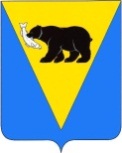 ПОСТАНОВЛЕНИЕАДМИНИСТРАЦИИ УСТЬ-БОЛЬШЕРЕЦКОГО МУНИЦИПАЛЬНОГО РАЙОНА от                                №___   ____Об утверждении муниципальной программы «Развитие некоммерческого сектора и малого и среднего бизнеса в Усть-Большерецком муниципальном районе»   	В соответствии с Федеральными законами от 06.10.2003 № 131-ФЗ «Об общих принципах организации местного самоуправления в Российской Федерации», от 24.07.2007  № 209-ФЗ «О развитии малого и среднего предпринимательства в Российской Федерации», от 12.01.1996 № 7-ФЗ «О некоммерческих организациях», постановлением Администрации Усть-Большерецкого муниципального района от 13.09.2013 № 379 «Об утверждении Порядка принятия решений о разработке муниципальных программ, их формирования и реализации Усть-Большерецкого муниципального района», распоряжениями Администрации Усть-Большерецкого муниципального района Камчатского края от 24.11.2016 № 421 «Об утверждении Перечня муниципальных программ Усть-Большерецкого муниципального района», от 11.10.2013 № 222 «Об утверждении Методических указаний по разработке и реализации муниципальных программ Усть-Большерецкого муниципального района», и в целях создания благоприятных условий для деятельности некоммерческих организаций, а также  развития бизнеса на территории Усть-Большерецкого муниципального района, Администрация Усть-Большерецкого муниципального районаПОСТАНОВЛЯЕТ:Утвердить муниципальную программу «Развитие некоммерческого сектора и малого и среднего бизнеса в Усть-Большерецком муниципальном районе» согласно приложению.Управлению делами Администрации Усть-Большерецкого муниципального района обнародовать настоящее постановление и разместить на официальном сайте Администрации Усть-Большерецкого муниципального района в информационно-телекоммуникационной сети «Интернет».Настоящее постановление вступает в силу после дня его обнародования и распространяется на правоотношения, возникшие с 01 января 2017 года.Контроль за исполнением настоящего постановления оставляю за собой.И.о. Главы Усть-Большерецкого муниципального района                                                                                    Н.В. КозьминаПриложениек постановлению Администрации Усть-Большерецкого муниципального       района Камчатского края                                                                                          от________________№_____________Муниципальная программа «Развитие некоммерческого сектора и малого и среднего бизнеса в Усть-Большерецком муниципальном районе» с.Усть-Большерецк2017ПАСПОРТмуниципальной программы «Развитие некоммерческого сектора и малого и среднего бизнеса в Усть-Большерецком муниципальном районе»1. Общая характеристика сферы реализации муниципальной программы Одной из наиболее значимых предпосылок обеспечения социально-экономического развития Усть-Большерецкого муниципального района является становление института гражданского общества, эффективное взаимодействие органов власти, коммерческих и некоммерческих организаций (далее – НКО), создание благоприятных условий, стимулирующих повышение деловой активности населения.Актуальность принятия муниципальной программы «Развитие некоммерческого сектора и малого и среднего бизнеса в Усть-Большерецком муниципальном районе» (далее - Программа) заключается в следующем:гражданское общество представляет собой совокупность общественных институтов, непосредственно не включенных в структуры государства и позволяющих гражданам и объединениям реализовывать свои интересы и инициативы;при содействии институтов гражданского общества органы власти всех уровней получают информацию об эффективности или неэффективности своих действий и реакции общества на них;деятельность социально ориентированных некоммерческих организаций, других институтов гражданского общества сокращает разрыв между органами власти и обществом, снижает социальную напряженность.В соответствии с Единым государственным реестром юридических лиц, по состоянию на 01.01.2017 на территории Усть-Большерецкого муниципального района зарегистрировано 275 юридических лиц (табл.1).Таблица 1 – Организационно-правовая форма и структура юридических лиц, зарегистрированных на территории Усть-Большерецкого муниципального района по состоянию на 01.01.2017Общее количество НКО без учета государственных и муниципальных учреждений составляет 36 организаций (некоммерческие партнерства, общины коренных малочисленных народов, религиозные, общественные и профсоюзные организации). У НКО, в том числе социально ориентированных некоммерческих организаций (далее – СОНКО), в настоящее время имеется целый комплекс проблем, требующих решения, в первую очередь программно-целевым методом:- недостаточность ресурсов, в том числе кадровых, низкий профессионализм сотрудников. Руководителями НКО зачастую являются неработающие граждане (пенсионеры, домохозяйки, безработные), не имеющие знаний в области социального менеджмента;- НКО, выполняя огромную социальную работу, не умеют донести до населения, бизнеса и органов власти информацию о своей деятельности. Результатом низкой информированности о НКО являются недоверие к НКО, трудности в привлечении ресурсов, сужение сети сторонников и волонтеров, малочисленность сильных и компетентных лидеров и слабая позиция на рынке услуг.Взаимодействие администрации и общественных объединений может принимать самые разные формы - от консультаций до совместной работы в части проведения общественно значимых для граждан муниципального района мероприятий. Наиболее успешной формой реализации сотрудничества считается разработка и осуществление совместных мероприятий (проектов), в которых администрация и общественные объединения являются как партнерами, так и заказчиками и исполнителями мероприятий в рамках социальных проектов.Особую роль субъектов малого и среднего предпринимательства (далее – СМСП) в условиях рыночной системы определяют следующие факторы:увеличение доли среднего класса, самостоятельно обеспечивающего собственное благосостояние и достойный уровень жизни и являющегося главной стабилизирующей политической силой гражданского общества; наличие в секторе малого и среднего предпринимательства потенциала для создания новых рабочих мест, снижение уровня безработицы и социальной напряженности в обществе;изменение общественной психологии и жизненных ориентиров основной массы населения;гибкость и способность малого и среднего предпринимательства быстро трансформировать структуру производства, оперативно создавать и применять новые технологии и научные разработки.По данным Территориального органа Федеральной службы государственной статистики по Камчатскому краю по состоянию на 01.01.2017 в Усть-Большерецком муниципальном районе зарегистрировано 185 малых и средних предприятий и 183 индивидуальных предпринимателя без образования юридического лица (рис.1).Рис.1. Динамика развития субъектов СМСП на территории Усть-Большерецкого муниципального района в 2012-2016гг.За период 2012-2016гг. продолжается устойчивое снижение количества организаций. В сравнении с 2012 годом, в  2013 году их  количество сократилось на 8 единиц (3,2%), за 2014 – 2015 года еще на 28 единиц (11,5%). В 2016 году численность организаций сократилась еще на 29 единиц и составила 183 единицы. Количество индивидуальных предпринимателей изменяется неоднозначно (в сравнении с 2012 годом) – за 2013 год снижение составило 12 единиц или 6,5%, за 2014-2015 годы произошло увеличение числа индивидуальных предпринимателей  в сравнении с 2013 годом на 10 единиц или 5,8%. В 2016 году количество индивидуальных предпринимателей увеличилось еще на 1 единицу и составило 183 единицы. Сокращение количества организаций вызвано следующими актуальными проблемами: организационные проблемы взаимодействия малого и среднего бизнеса с государственными структурами и административные барьеры; отсутствие первоначального капитала, базовых знаний и навыков для организации бизнеса; отсутствие залогового обеспечения при работе с кредитными учреждениями; недостаток производственных площадей; проблемы с подбором квалифицированных кадров рабочих специальностей; недостаток инфраструктуры поддержки СМСП.В условиях современной рыночной экономики развитие СМСП, вносящих ощутимый вклад в решение многих социальных и экономических задач, относится к наиболее значимым направлениям экономической политики Администрации Усть-Большерецкого муниципального района.2. Цели,  задачи Программы, сроки и механизмы её реализацииПриоритеты муниципальной политики Администрации Усть-Большерецкого муниципального района в сфере реализации муниципальной программы определены исходя из задач, поставленных в ежегодных посланиях Президента Российской Федерации Федеральному Собранию Российской Федерации, Концепции долгосрочного социально-экономического развития Российской Федерации на период до 2020 года, утвержденной Распоряжением Правительства Российской Федерации от 17.11.2008 № 1662-р, Федеральных законах от 19.05.1995 № 82-ФЗ «Об общественных объединениях», от 12.01.1996 № 7-ФЗ «О некоммерческих организациях», от 24.07.2007 № 209-ФЗ «О развитии малого и среднего предпринимательства в Российской Федерации», от 06.10.2003 № 131-ФЗ «Об общих принципах организации местного самоуправления в Российской Федерации», Стратегии социально-экономического развития Камчатского края до 2025 года, утвержденной Законом Камчатского края от 27.07.2010 № 332-П.Целями Программы  являются:-создание благоприятных условий для деятельности НКО;-создание благоприятных условий  для развития бизнеса на территории Усть-Большерецкого муниципального района.Достижение поставленных целей предполагается путём решения следующих задач:-повышение активности НКО во взаимодействии с Администрацией Усть-Большерецкого муниципального района;-выявление и поддержка социально значимых инициатив общественных объединений;-повышение предпринимательской активности, развитие малого и среднего предпринимательства.-создание благоприятной конкурентной среды.3. Анализ рисков реализации муниципальной программыРеализация Программы подвержена влиянию единственного риска, а именно доступности финансовых ресурсов для предпринимателей, что обусловлено уровнем финансовых возможностей Усть-Большерецкого муниципального района по поддержке реализации мероприятий Программы.Минимизация данного риска возможна на основе обеспечения софинансирования мероприятий Программы за счет средств краевого бюджета Камчатского края.Мерами муниципального регулирования и управления рисками является своевременное направление в исполнительные органы государственной власти Камчатского края заявлений на участие в отборе муниципальных образований в Камчатском крае для предоставления субсидии из краевого бюджета на софинансирование в рамках реализации мероприятий Государственных программ Камчатского края. Остальные риски, при исключении форс-мажорных обстоятельств, оцениваются как минимальные. 4. Описание основных ожидаемых конечных результатов муниципальной программыПо итогам реализации Программы ожидается достижение следующих результатов: - увеличение количества НКО в 2017 году до 38 единиц; в 2018 году до 40 единиц; в 2019 году до 42 единиц;- количество СМСП, получивших муниципальную поддержку в 2017 году составит 31 единица; в 2018 году составит 31 единица; в 2019 году составит 31 единица.Общий вклад Программы в социально-экономическое развитие Усть-Большерецкого района заключается в обеспечении положительной динамики основных экономических показателей рынка труда, способствующего росту денежных доходов населения Усть-Большерецкого района, увеличению налогового потенциала, повышении взаимодействия некоммерческого сектора с Администрацией Усть-Большерецкого района в решении социально значимых вопросов.Планируемые значения целевых показателей Программы определены исходя из текущей социально-экономической ситуации, планируемых мероприятий с умеренным риском при ухудшении общей экономической ситуации в муниципальном районе. Предусматривается возможность корректировки показателей в случаях изменения приоритетов государственной и муниципальной политики, появления новых социально-экономических обстоятельств, оказывающих существенное влияние на показатели, установленные Программой.5. Методика оценки эффективности муниципальной программы Оценка эффективности реализации Программы проводиться на основе:- оценки степени достижения целей и решения задач Программы в целом путем сопоставления фактически достигнутых значений индикаторов Программы и их плановых значений, приведенных в Приложении № 3;- степени соответствия запланированному уровню затрат и эффективности использования средств краевого бюджета и иных источников ресурсного обеспечения Программы путем сопоставления фактических и плановых объемов финансирования Программы в целом и ее подпрограмм, представленных в Приложении № 7.Эффективность реализации Программы рассчитывается по формуле:Э = (Сд + Уф) / 2 * 100%, гдеЭ – эффективность реализации Программы;Сд – степень достижения целей (решения задач);Уф – уровень финансирования реализации основных мероприятий Программы (подпрограммы).Оценка степени достижения целей и решения задач Программы производится по следующей формуле:Сд = (Сд1 + Сд2 + … + Сдn) / n , гдеn – количество показателей (критериев) Программы (подпрограммы)Для индикаторов (показателей), желаемой тенденцией развития которых является рост значенийСд1…n = Зф1…n / Зп1…n Для индикаторов (показателей), желаемой тенденцией развития которых является снижение значений Сд1…n = Зп1…n / Зф1…n  , гдеЗф1…n – фактическое значение индикатора (показателя) Программы (подпрограммы);Зп1…n – плановое значение индикатора (показателя) Программы (подпрограммы).Оценка степени соответствия запланированному уровню затрат и эффективности использования средств краевого бюджета и иных источников ресурсного обеспечения Программы производится по следующей формуле:Уф = (Уф1 + Уф2 + … + Уфn) / n , гдеn – количество основных мероприятий Программы (подпрограммы)Уф1…n = Фф1…n / Фп1…n , гдеФф1…n – фактический объем финансовых ресурсов, направленный на реализацию мероприятий Программы (подпрограммы);Фп1…n – плановый объем финансовых ресурсов на реализацию мероприятий Программы (подпрограммы).Для соблюдения корректности при проведении расчетов эффективности необходимо учитывать несколько особых случаев, касающихся фактических и запланированных объемов финансирования:если по Программе (подпрограмме) не было запланировано финансирование и средства не выделялись, то Уф1…n принимается равным 1;если по Программе (подпрограмме) не было запланировано финансирование, но при этом финансирование было выделено, то Уф1…n присваивается значение Фф1…n;если по Программе (подпрограмме) было запланировано финансирование, но средства не выделялись, то значение эффективности в этом случае принимается равным 0.При значении уровня эффективности Программы:- более 95% уровень эффективности Программы считается высоким;- от 70% до 95% уровень эффективности Программы считается удовлетворительным.Если реализация Программы не отвечает приведенным выше критериям, уровень эффективности ее реализации признается неудовлетворительным.Паспорт подпрограммы 1«Поддержка социально-ориентированных некоммерческих организаций»(далее – Подпрограмма)1. Общая характеристика сферы реализации ПодпрограммыВажным аспектом модернизации общества является государственная и муниципальная политика по поддержке НКО, поскольку человек является высшей ценностью, и  вся деятельность таких организаций, как правило, направлена на защиту нарушенных или ущемлённых прав, а также на социальное улучшение жизни граждан. Эти организации помогают решать ряд муниципальных задач в социальной сфере: правовая защита граждан, социальная адаптация людей с ограниченными возможностями здоровья и ветеранов, развитие системы социальной помощи гражданам, проведение мероприятий, направленных на защиту прав и свобод человека, на развитие личности, на организацию досуга. Таким образом, СОНКО содействуют созданию эффективной социальной инфраструктуры района.Общественные проблемы  решаются эффективнее,  когда потенциал негосударственных организаций получает поддержку органов местного самоуправления и включается в совместную работу. Однако необходимо принять во внимание, что в процессе создания устойчивых взаимоотношений могут выявиться  некоторые проблемы, решение которых позволило бы повысить эффективность участия НКО в реализации многих стоящих перед органами местного самоуправления задач.В числе проблем можно выделить такие как:Сохранение социально потребительских настроений, при которых НКО, не получая поддержки органов местного самоуправления, становится неспособной самостоятельно достигнуть цели, ради которой она была создана;Отсутствие устойчивой взаимосвязи между органами местного самоуправления и НКО, что приводит к информационному вакууму между властью и населением;Бессистемный характер взаимодействия органов местного самоуправления и НКО;Ситуативный характер деятельности многих НКО, общественных объединений;Низкий уровень партнерства НКО в достижении совместных интересов и другие.В соответствии с пунктом 25 части 1 статьи 15 Федерального закона от 06.10.2003 № 131-ФЗ «Об общих принципах организации местного самоуправления в Российской Федерации» оказание поддержки СОНКО, благотворительной деятельности и добровольчеству отнесено к вопросам местного значения муниципального района.Согласно Федеральному закону от 12.01.1996 № 7-ФЗ «О некоммерческих организациях» к полномочиям органов местного самоуправления по решению вопросов поддержки СОНКО относится создание условий для деятельности СОНКО, в том числе разработка и реализация муниципальных программ поддержки СОНКО с учетом местных социально-экономических, экологических, культурных и других особенностей.Администрацией Усть-Большерецкого муниципального района заложены основы и созданы предпосылки для дальнейшего формирования и развития правовых, экономических и организационных условий развития некоммерческого сектора.В 2012 году была разработана долгосрочная муниципальная целевая программа «Муниципальная поддержка социально ориентированных некоммерческих организаций в Усть-Большерецком муниципальном районе на 2012-2013 годы», утвержденная постановлением Администрации Усть-Большерецкого муниципального района Камчатского края от 30.03.2012 № 133. В 2014 году действовала подпрограмма «Поддержка социально-ориентированных некоммерческих организаций» муниципальной программы «Развитие некоммерческого сектора и малого и среднего бизнеса в Усть-Большерецком муниципальном районе на 2014 год», утвержденная постановлением Администрации Усть-Большерецкого муниципального района Камчатского края от 15.04.2014 № 147. В 2015 году также была разработана и действовала подпрограмма «Поддержка социально-ориентированных некоммерческих организаций» муниципальной программы «Развитие некоммерческого сектора и малого и среднего бизнеса в Усть-Большерецком муниципальном районе на 2015 год», утвержденная постановлением Администрации Усть-Большерецкого муниципального района Камчатского края от 03.02.2015 № 22. В 2016 году разработана и действовала подпрограмма «Поддержка социально-ориентированных некоммерческих организаций» муниципальной программы «Развитие некоммерческого сектора и малого и среднего бизнеса в Усть-Большерецком муниципальном районе на 2016 год», утвержденная постановлением Администрации Усть-Большерецкого муниципального района от 28.03.2016 № 79. Анализ различных вариантов решения основных проблем в сфере поддержки СОНКО и развития общественного партнерства программно-целевым методом показывает, что проблемы могут быть решены с помощью различных форм взаимодействия, предусмотренных Федеральным законом от 12.01.1996 № 7-ФЗ «О некоммерческих организациях». Результативными  формами являются: - оказание консультационной поддержки;- оказание имущественной поддержки;- проведение совместных мероприятий. 2. Цели, задачи Подпрограммы, сроки и механизмы ее реализации, характеристика основных мероприятий ПодпрограммыУчитывая, что одним из приоритетов социально-экономического развития  является развитие институтов гражданского общества, СОНКО  и общественные объединения рассматриваются как его организационная основа, отражающая интересы различных групп населения, в первую очередь социально незащищенных. Через механизмы общественной экспертизы и контроля они способствуют прозрачности и эффективности работы органов местного самоуправления, обеспечивая, таким образом, реализацию механизма обратной связи между гражданами и властью.Целью Подпрограммы является создание  условий для развития сектора СОНКО в Усть-Большерецком муниципальном районе.Достижение поставленной цели предполагается путём решения следующих задач:- формирование благоприятной среды для развития благотворительной деятельности и добровольчества граждан;- проведение мероприятий, способствующих повышению доверия граждан к СОНКО;- обеспечение консультационной и имущественной поддержки СОНКО.Целевыми индикаторами Подпрограммы, характеризующими достижение целей, и показателями, характеризующими решение задач, являются:- количество НКО, единиц;- количество НКО, получивших муниципальную поддержку, единиц;- количество публикаций в средствах массовой информации Усть-Большерецкого муниципального района, посвященных проблемам развития и деятельности СОНКО, единиц.- количество мероприятий, проводимых Администрацией совместно с СОНКО, единиц.В рамках Подпрограммы будет реализовано основное мероприятие «Оказание мер муниципальной поддержки СОНКО», которое будет включать в себя консультационную и имущественную поддержку.3. Анализ рисков реализации Подпрограммы и описание мер управления рисками реализации ПодпрограммыРиск неуспешной реализации Подпрограммы при исключении форс-мажорных обстоятельств оценивается как минимальный.4. Описание основных ожидаемых конечных результатов ПодпрограммыОсновные ожидаемые результаты реализации Подпрограммы: - количество НКО в 2017 году составит 38 единицы; в 2018 году составит 40 единиц; в 2019 году составит 42 единицы;- количество публикаций в средствах массовой информации Усть-Большерецкого муниципального района, посвященных проблемам развития и деятельности СОНКО в 2017 году составит 10 единиц; в 2018 году составит 10 единиц; в 2019 году составит 10 единиц;- количество мероприятий, проводимых Администрацией Усть-Большерецкого муниципального района совместно с СОНКО, в 2017 году составит 5 единиц; в 2018 году составит 5 единиц; в 2019 году составит 5 единиц.Паспорт подпрограммы 2«Развитие  и поддержка малого и среднего предпринимательства»(далее – Подпрограмма)1. Общая характеристика сферы реализации ПодпрограммыМалый и средний бизнес присутствует практически во всех отраслях экономики Усть-Большерецкого муниципального района. Наиболее развитыми видами деятельности организаций являются вылов и переработка рыбных ресурсов, торговля, оказание услуг в сфере ЖКХ (рис.2):Рис.2. Структура СМСП (организации) Усть-Большерецкого муниципального района на 01.01.2017Индивидуальные предприниматели осуществляют деятельность в сфере торговли, туризма, оказания различных бытовых услуг (парикмахерские, ремонт обуви, санитарно-технические, электро-монтажные работы, ремонт радиоаппаратуры), грузопассажирских перевозок, строительно-монтажных работ (рис.3).Рис.3. Структура СМСП (индивидуальные предприниматели) Усть-Большерецкого муниципального района на 01.01.2017Сельскохозяйственной деятельностью – растениеводством и животноводством занимаются 5 индивидуальных предпринимателя и 6 крестьянских (фермерских) хозяйств. К числу прочих видов деятельности относятся консультационные (право, финансы), информационные, рекламные услуги, страхование, лесозаготовки и другие.Непроизводственная сфера остается наиболее привлекательным видом деятельности, так как приносит высокую прибыль и характеризуется быстрым оборотом средств (табл.2). Таблица 2 – Оборот  розничной торговли и общественного питания Усть-Большерецкого муниципального района за 2014-2016гг.«*»  - данные не публикуются в статистических информационных изданиях в целях обеспечения конфиденциальности первичных статистических данных, полученных от организаций в соответствии с Федеральным законом от 29.11.2007 № 282-ФЗ «Об официальном статистическому учете  и системе государственной статистики в Российской Федерации» (ст.4, п.5; ст.9, п.1) На территории Усть-Большерецкого муниципального района по состоянию на 01.01.2017 работает 91 предприятие торговли и общественного питания, из них:предприятия по реализации продовольственных товаров – 29;предприятия по реализации промышленных товаров – 28;предприятия, торгующие смешанной группой товаров – 25;предприятия общественного питания – 5;аптек и аптечных пунктов – 4.Несовершенство методики ведения статистической отчетности СМПС в разрезе муниципальных образований и поселений, отсутствие статистического исследования (анализа деятельности) индивидуальных предпринимателей, не позволяют отразить реальную ситуацию в этом секторе экономики.Таблица 3 – Основные показатели развития малого и среднего предпринимательства в Усть-Большерецком муниципальном районе за 2015-2016 годыВ 2010-2016 годах в Усть-Большерецком муниципальном районе оказание муниципальной поддержки СМСП осуществлялось в рамках реализации следующих программ и подпрограмм:- муниципальная целевая программа «Развитие и поддержка субъектов малого и среднего предпринимательства в Усть-Большерецком муниципальном районе на 2010 год», утвержденная постановлением Главы Усть-Большерецкого муниципального района Камчатского края от 16.08.2010 № 386;- муниципальная целевая программа «Развитие и поддержка субъектов малого и среднего предпринимательства в Усть-Большерецком муниципальном районе на 2011 год», утвержденная постановлением Главы Усть-Большерецкого муниципального района Камчатского края от 31.12.2010 № 643;- муниципальная целевая программа «Развитие и поддержка субъектов малого и среднего предпринимательства в Усть-Большерецком муниципальном районе на 2012 год», утвержденная постановлением Администрации Усть-Большерецкого муниципального района Камчатского края от 28.02.2012 № 88;- муниципальная целевая программа «Развитие и поддержка субъектов малого и среднего предпринимательства в Усть-Большерецком муниципальном районе на 2013 год», утвержденная постановлением Администрации Усть-Большерецкого муниципального района Камчатского края от 12.02.2013 № 46;- подпрограмма «Развитие и поддержка малого и среднего предпринимательства» муниципальной программы «Развитие некоммерческого сектора и малого и среднего бизнеса в Усть-Большерецком муниципальном районе на 2014 год», утвержденной постановлением Администрации Усть-Большерецкого муниципального района Камчатского края от 15.04.2014 № 147;- подпрограмма «Развитие и поддержка малого и среднего предпринимательства» муниципальной программы «Развитие некоммерческого сектора и малого и среднего бизнеса в Усть-Большерецком муниципальном районе на 2015 год», утвержденной постановлением Администрации Усть-Большерецкого муниципального района Камчатского края от 03.02.2015 № 22;- подпрограмма «Развитие и поддержка малого и среднего предпринимательства» муниципальной программы «Развитие некоммерческого сектора и малого и среднего бизнеса в Усть-Большерецком муниципальном районе на 2016 год», утвержденной постановлением Администрации Усть-Большерецкого муниципального района Камчатского края от 28.03.2016 № 79.На реализацию вышеперечисленных программ и подпрограмм в целом направлено 4 287,82 тыс. рублей, в том числе из краевого бюджета – 3 070,64 тыс. рублей, местного бюджета – 785,41 тыс. рублей, а также привлечены средства из внебюджетных источников в размере 491,77 тыс. рублей.В рамках данных программ и подпрограмм были предусмотрены формы поддержки, направленные на создание и развитие СМСП: консультационная поддержка СМСП, имущественная поддержка СМСП, финансовая поддержка СМСП (представление грантов начинающим субъектам малого и среднего предпринимательства на создание собственного бизнеса и предоставление грантов субъектам малого и среднего предпринимательства на развитие собственного бизнеса).В 2010 году в здании Администрации Усть-Большерецкого муниципального района оборудован консультационный (дистанционный) пункт для СМСП, действующий по настоящее время.За 2010-2016 годы предоставлено 15 грантов и оказана консультационная поддержка 196 СМСП.В рамках оказания информационной поддержки СМСП на официальном сайте Усть-Большерецкого муниципального района http:убмр.рф в сети Интернет обеспечено функционирование раздела «Важно» c подразделами «Малый и средний бизнес», «Информация для крестьянских (фермерских) хозяйств и сельскохозяйственным товаропроизводителям», также оформлен информационный стенд. В Усть-Большерецкой еженедельной районной газете «Ударник» публикуется различный информационный материал для СМСП.На протяжении ряда лет на территории Усть-Большерецкого муниципального района действует некоммерческая организация Фонд поддержки малого и среднего предпринимательства «Содружество», предоставляющий различные виды займов для развития бизнеса СМСП – на пополнение оборотных средств, приобретение оборудования, автотранспорта для бизнеса, для сельского хозяйства с льготной процентной ставкой, для КМНС, а также для повторных заемщиков и начинающих предпринимателей.Сфера оказания различных услуг населению муниципального района является одной из перспективных, но на сегодняшний день не достаточно развитой, на территории Усть-Большерецкого сельского поселения отсутствуют организации и предприятия, оказывающие услуги общественного питания.В Усть-Большерецком районе возможны различные виды туризма: познавательный, деловой, научный, спортивный, лечебно-оздоровительный, рыболовный, охотничий (в том числе – иностранный). Слабо развиты либо отсутствуют услуги, необходимые в повседневной жизни – бухгалтерские, ритуальные, охранные, юридические, пассажирские и грузовые перевозки, бытовые услуги.По прежнему наблюдается устойчивое снижение количества организаций, так за период 2012-2016 гг, количество организаций снизилось на 65 единиц.2. Цели, задачи Подпрограммы, сроки и механизмы ее реализации, характеристика основных мероприятий ПодпрограммыУчитывая, что развитие малого и среднего предпринимательства в Камчатском крае является одной из основных задач развития экономики, при реализации Подпрограммы выделена следующая цель – создание благоприятных условий для осуществления СМСП в Усть-Большерецком муниципальном районе предпринимательской деятельности.Задачами Подпрограммы являются:повышение предпринимательской активности и стимулирование граждан к осуществлению предпринимательской деятельности;повышение доступности финансовых ресурсов поддержки малого и среднего предпринимательстваобеспечение консультационной и имущественной поддержки СМСП.При оценке достижения поставленной цели и решения задач планируется использовать показатели, характеризующие общее развитие предпринимательства в Усть-Большерецком муниципальном районе, и индикаторы, позволяющие оценить реализацию мероприятий, осуществляемых в рамках Подпрограммы:количество СМСП (включая индивидуальных предпринимателей) в расчете на 1 тыс. человек населения Усть-Большерецкого района, единиц;количество СМСП, получивших муниципальную поддержку, единиц;количество созданных СМСП (включая индивидуальных предпринимателей), единиц.В рамках Подпрограммы будет реализовано основное мероприятие «Оказание мер муниципальной поддержки СМСП», которое будет включать в себя следующие виды поддержки:- консультационная поддержка;- имущественная поддержка;- финансовая поддержка (гранты) субъектам малого предпринимательства на начало собственного бизнеса;- финансовая поддержка (субсидия) субъектам малого и среднего предпринимательства на развитие собственного бизнеса в сфере оказания услуг общественного питания.Реализация подпрограммы рассчитана на период с 2017 по 2019 годы в один этап.          Общий объем финансирования подпрограммы в 2017-2019 годах составляет 1 725,0 тыс. рублей, в том числе за счет средств:- краевого бюджета (по согласованию) – 1350,0 тыс. рублей, из них по годам:2017 год – 450,00 тыс. рублей;2018 год – 450,00 тыс. рублей;2019 год – 450,00 тыс. рублей;- местного бюджета – 150,0 тыс. рублей, из них по годам:2017 год – 50,00 тыс. рублей;2018 год – 50,00 тыс. рублей;2019 год – 50,00 тыс. рублей;- внебюджетных источников – 225,0 тыс. рублей, из них по годам:2017 год – 25,0 тыс. рублей;2018 год – 100,0 тыс. рублей;2019 год – 100,0 тыс. рублей3. Анализ рисков реализации Подпрограммы и описание мер управления рисками реализации ПодпрограммыРиск неуспешной реализации Подпрограммы при исключении форс-мажорных обстоятельств оценивается как минимальный.Вместе с тем, существует риск неполучения средств местного бюджета, а также субсидии из краевого бюджета требуемых на реализацию подпрограммы.Мерами муниципального регулирования и управления рисками будет являться своевременное направление в Агентство инвестиций и предпринимательства Камчатского края заявления на участие в отборе муниципальных образований в Камчатском крае для предоставления субсидии из краевого бюджета на софинансирование в рамках реализации подпрограммы 2 «Развитие субъектов малого и среднего предпринимательства» государственной программы Камчатского края «Развитие экономики и внешнеэкономической деятельности Камчатского края на 2014-2020 годы», утвержденной постановлением Правительства Камчатского края от 29.11.2013 № 521-П.4. Описание основных ожидаемых конечных результатов ПодпрограммыОсновные ожидаемые результаты реализации Подпрограммы: увеличение количества СМСП (включая индивидуальных предпринимателей) в расчете на 1 тыс. человек населения Усть-Большерецкого района; увеличение количества СМСП, получивших муниципальную поддержку;увеличение количества публикаций в средствах массовой информации Усть-Большерецкого муниципального района, посвященных проблемам развития и деятельности СМСП;увеличение количество созданных СМСП (включая индивидуальных предпринимателей).Приложение № 1к муниципальной программе «Развитие некоммерческого сектора и малого и среднего бизнеса в Усть-Большерецком муниципальном районе»                                от «_____»________________№______Порядокпредоставления финансовой поддержки (грантов)  субъектам малого  предпринимательства на начало собственного бизнесаНастоящий Порядок регламентирует предоставление Администрацией Усть-Большерецкого муниципального района финансовой поддержки (грантов) субъектам малого предпринимательства (далее – СМП) на начало собственного бизнеса (далее – гранты) в рамках реализации мероприятий подпрограммы «Развитие и поддержка малого и среднего предпринимательства» муниципальной программы «Развитие некоммерческого сектора и малого и среднего бизнеса в Усть-Большерецком муниципальном районе» (2017-2019 годы), (далее – Программа).Грант предоставляется СМП на финансирование расходов, связанных с началом собственного бизнеса, за исключением следующих расходов:1) выплата заработной платы;2) уплата страховых взносов;3) расчеты с бюджетом по налогам, сборам и взносам;4) погашение кредитов, займов, комиссий, процентов, лизинговых платежей;5) приобретение легковых автомобилей;6) приобретение помещений, не предназначенных для ведения предпринимательской деятельности, в том числе жилых;7) приобретение земельных участков, не предназначенных для ведения предпринимательской деятельности;8) приобретение товаров, предназначенных для последующей реализации (перепродажи).Гранты предоставляются:в размере, необходимом для реализации бизнес-плана на начало собственного бизнеса, указанного в заявлении СМП на предоставление гранта, но не может превышать 500,0 тыс. рублей на одного СМП. В случае, когда учредителями вновь созданного юридического лица являются несколько физических лиц, включенных в приоритетную целевую группу СМП, определенную пунктами 1-7 части 4 настоящего Порядка, указанному юридическому лицу размер гранта не может превышать произведения числа указанных учредителей на 500,0 тыс. рублей, но не более 1 000,0 тыс. рублей на одного СМП; за счет и в пределах средств, выделяемых из краевого бюджета и поступивших в местный бюджет Усть-Большерецкого муниципального района на реализацию данного направления поддержки;за   счет   и   в   пределах   средств   местного    бюджета   Усть-Большерецкого муниципального района, предусмотренных на реализацию данного направления поддержки в рамках Программы;за счет и в пределах средств внебюджетных источников, предусмотренных на реализацию данного направления поддержки в рамках Программы.Приоритетная целевая группа СМП состоит из:бывших зарегистрированных безработных;   работников, находящихся под угрозой массового увольнения (установление неполного рабочего времени, временная приостановка работ, предоставление отпуска без сохранения заработной платы, мероприятия по высвобождению работников);инвалидов;военнослужащих, уволенных в запас в связи с сокращением Вооруженных Сил Российской Федерации;физических лиц в возрасте до 30 лет включительно;молодых семей, имеющих детей, в том числе неполных молодых семей, состоящих из одного молодого родителя и одного и более детей, при условии, что возраст каждого из супругов либо одного родителя в неполной семье не превышает 35 лет, неполных семей, многодетных семей, семей, воспитывающих детей-инвалидов;женщин, воспитывающих детей в возрасте до 3-х лет;юридических лиц, в уставном капитале доля которых, принадлежащая физическим лицам, указанным в пунктах 1-7 настоящей части, составляет более 50%;СМП, осуществляющих производственную, инновационную, ремесленную деятельность, деятельность в области народно-художественных промыслов, сельского и экологического туризма, в сфере экологии;СМП, относящихся к субъектам социального предпринимательства, при соблюдении следующих условий:а) субъект социального предпринимательства обеспечивает занятость инвалидов, женщин, имеющих детей в возрасте до 7 лет, сирот, выпускников детских домов, граждан пожилого возраста, лиц, находящихся в трудной жизненной ситуации (далее – лица, относящиеся к социально незащищенным группам граждан), а также, лиц, освобожденных из мест лишения свободы в течение 2 лет, предшествующих дате подачи заявления на предоставление гранта, при условии, что среднесписочная численность указанных категорий граждан среди работников СМП составляет не менее 50%, а их доля в фонде оплаты труда – не менее 25%;б) субъект социального предпринимательства осуществляет деятельность по предоставлению услуг (производству товаров, выполнению работ) в следующих сферах деятельности: содействие профессиональной ориентации и трудоустройству, включая содействие занятости и самозанятости лиц, относящихся к социально незащищенным группам граждан;социальное обслуживание лиц, относящихся к социально незащищенным группам граждан, и семей с детьми в области здравоохранения, физической культуры и массового спорта, проведение занятий в детских и молодежных кружках, секциях, студиях;организация социального туризма (в части экскурсионно-познавательных туров для лиц, относящихся к социально незащищенным группам граждан);оказание помощи пострадавшим в результате стихийных бедствий, экологических, техногенных или иных катастроф, социальных, национальных, религиозных конфликтов, беженцам и вынужденным переселенцам;производство и (или) реализация медицинской техники, протезно-ортопедических изделий, а так же технических средств, включая автомототранспорт, материалы, которые могут быть использованы исключительно для профилактики инвалидности или реабилитации инвалидов;обеспечение культурно-просветительской деятельности (музеи, театры, школы-студии, музыкальные организации, творческие мастерские);предоставление образовательных услуг лицам, относящимся к социально незащищенным группам граждан;содействие вовлечению в социально-активную деятельность лиц, относящимся к социально незащищенным группам граждан, а так же лиц, освобожденных из мест лишения свободы в течение 2 лет, предшествующих дате подачи заявления на предоставление гранта, и лиц, страдающих наркоманией и (или) алкоголизмом.Условиями предоставления грантов являются:заявитель является СМП в соответствии с Федеральным законом от 24.07.2007 № 209-ФЗ «О развитии малого и среднего предпринимательства в Российской Федерации»;СМП не является кредитной организацией, страховой организацией (за исключением потребительских кооперативов), инвестиционным фондом, негосударственным пенсионным фондом, профессиональным участником рынка ценных бумаг, ломбардом;СМП не является участником соглашений о разделе продукции;СМП не осуществляет предпринимательскую деятельность в сфере игорного бизнеса;СМП не является иностранным юридическим лицом, а также российским юридическим лицом, в уставном (складочном) капитале которого доля участия иностранных юридических лиц, местом регистрации которых является государство или территория, включенные в утверждаемый Министерством финансов Российской Федерации перечень государств и территорий, предоставляющих льготный налоговый режим налогообложения и (или) не предусматривающих раскрытия и предоставления информации при проведении финансовых операций (офшорные зоны) в отношении таких юридических лиц, в совокупности превышает 50 процентов;СМП не осуществляет производство и реализацию подакцизных товаров, а так же добычу и реализацию полезных ископаемых (за исключением общераспространенных полезных ископаемых);СМП не находится в стадии реорганизации, ликвидации, несостоятельности (банкротства);СМП состоит на налоговом учете на территории Усть-Большерецкого муниципального района Камчатского края и осуществляет предпринимательскую деятельность на территории Усть-Большерецкого муниципального района Камчатского края;предоставление договора коммерческой концессии и свидетельства о государственной регистрации предоставления права использования в предпринимательской деятельности комплекса принадлежащих правообладателю исключительных прав по договору коммерческой концессии (для предоставления грантов в рамках коммерческой концессии);наличие в сведениях, содержащихся в Едином государственном реестре юридических лиц либо в Едином государственном реестре индивидуальных предпринимателей, вида(ов) деятельности, соответствующего(щих) реализуемому бизнес-плану;срок между прекращением деятельности СМП в качестве индивидуального предпринимателя и повторной регистрацией в качестве индивидуального предпринимателя составляет более 3 лет;СМП – индивидуальный предприниматель не является и (или) не являлся в течение предшествующих 3 лет на день обращения за грантом учредителем коммерческой организации;учредитель (ли) СМП – юридического лица не зарегистрирован(ы) и (или) не был(и) зарегистрирован(ы) в течение предшествующих 3 лет на день обращения за предоставлением гранта в качестве индивидуального предпринимателя;учредитель (ли) СМП – юридического лица не является(ются) и (или) не являлся(лись) в течение предшествующих 3 лет на день обращения за предоставлением гранта учредителем(лями) другой коммерческой организации;СМП не осуществляет следующие виды деятельности:а) розничная и (или) оптовая торговля;б) сдача в наем движимого и (или) недвижимого имущества;в) предоставление имущества в аренду или субаренду;прохождение индивидуальным предпринимателем или учредителем(лями) юридического лица краткосрочного обучения основам предпринимательской деятельности (включая обучение в рамках выездных обучающих мероприятий) или школы молодежного предпринимательства (прохождение индивидуальным предпринимателем или учредителем(лями) юридического лица краткосрочного обучения не требуется для лиц, имеющих диплом о высшем юридическом и (или) экономическом образовании либо прошедших профессиональную переподготовку по юридическим и (или) экономическим специальностям);срок со дня государственной регистрации СМП, включая день государственной регистрации, на день обращения за предоставлением гранта менее 1 года;соответствие бизнес-плана критериям, установленным Приложением № 1 к настоящему Порядку;доля софинансирования бизнес-плана составляет: для  СМП, относящегося к приоритетной целевой группе, - не менее 15% от размера гранта, для СМП, не относящегося к приоритетной целевой группе, -  не менее 20% от размера гранта (в качестве софинансирования не учитываются расходы, произведенные по сделкам с физическими лицами, не зарегистрированными в качестве индивидуальных предпринимателей, за исключением сделок по приобретению сельскохозяйственных животных, недвижимого имущества, спецтехники, транспортных средств, а также расходы, произведенные до даты государственной регистрации СМП);создание одного и более рабочих мест в результате реализации бизнес-плана;отсутствие у СМП задолженности в бюджеты всех уровней, в государственные внебюджетные фонды;отсутствие у СМП задолженности по выплате заработной платы (при наличии работников);отсутствие в отношении СМП решения об отказе в предоставлении муниципальной поддержки по причине предоставления им недостоверных документов и (или) сведений;предоставление полного перечня документов, необходимых для получения гранта (для индивидуальных предпринимателей и глав крестьянских (фермерских) хозяйств – согласно Приложению № 2 к настоящему Порядку, для юридических лиц – согласно Приложению № 5 к настоящему Порядку;согласие СМП на осуществление органами муниципального финансового контроля соблюдения условий, целей и порядка предоставления гранта, установленных договором (соглашением) о предоставлении гранта;запрет приобретения СМП – юридическим лицом за счет полученных средств иностранной валюты, за исключением операций, осуществляемых в соответствии с валютным законодательством Российской Федерации при закупке (поставке) высокотехнологичного импортного оборудования, сырья и комплектующих изделий, а так же связанных с достижением целей предоставления этих средств иных операций, определенных нормативными правовыми актами, муниципальными правовыми актами.СМП представляет заявление на предоставление гранта и документы, прилагаемые к нему (далее – заявка), в Управление экономической политики Администрации Усть-Большерецкого муниципального района в сроки, определенные Администрацией Усть-Большерецкого муниципального района.Уведомление о начале и окончании сроков приема заявок на предоставление гранта размещается Управлением экономической политики Администрации Усть-Большерецкого муниципального района (далее – Управление) на официальном сайте Администрации Усть-Большерецкого муниципального района в информационно-телекоммуникационной сети Интернет по адресу: http:убмр.рф и в Усть-Большерецкой еженедельной районной газете «Ударник».Заявка может быть передана в Управление курьерской службой доставки, направлена посредством почтовой связи или представлена лично СМП либо его представителем. В случае личного представления заявки СМП либо его представителем копии документов, необходимых для получения гранта, представляются с предъявлением оригиналов для сверки. При направлении заявки в Управление курьерской службой доставки либо посредством почтовой связи копии документов, необходимых для получения гранта, представляются заверенными надлежащим образом.Заявки регистрируются в журнале регистрации заявлений на предоставление финансовой поддержки. В случае личного представления заявки в Управление запись регистрации включает в себя номер по порядку, наименование СМП, дату, время, подпись и расшифровку подписи лица, представившего заявку, подпись и расшифровку подписи лица, принявшего заявку. При поступлении заявки в Управление посредством почтовой связи либо через курьерскую службу доставки запись регистрации включает в себя номер по порядку, наименование СМП, дату, время, подпись и расшифровку подписи лица, принявшего заявку.Датой и временем поступления заявки считаются дата и время ее получения Управлением.В случае одновременного поступления в Управление двух или более заявок, направленных посредством почтовой связи, последовательность их регистрации устанавливается в соответствии с датой их отправления.Заявки, поступившие в Управление до начала либо после окончания срока приема заявок, в журнале регистрации заявлений на предоставление финансовой поддержки не регистрируются, к рассмотрению не допускаются и в течение 5 рабочих дней со дня их поступления в Управление возвращаются СМП.Заявки рассматриваются Комиссией по реализации мероприятий муниципальной программы «Развитие некоммерческого сектора и малого и среднего бизнеса в Усть-Большерецком муниципальном районе», создаваемой Администрацией Усть-Большерецкого муниципального района (далее – Комиссия), в порядке их поступления.Решение о предоставлении гранта либо об отказе в предоставлении гранта принимается Комиссией в течение 30 календарных дней со дня поступления заявки в Управление. Решение Комиссии оформляется протоколом.СМП вправе отозвать заявку в любое время до момента рассмотрения ее Комиссией, о чем вносится соответствующая запись в журнале регистрации заявлений на предоставление финансовой поддержки. После рассмотрения Комиссией заявка возврату не подлежит.Основаниями для отказа в предоставлении гранта являются:непредставление или предоставление не в полном объеме документов, обязанность по предоставлению которых возложена на СМП в соответствии с настоящим Порядком;предоставление СМП недостоверных сведений и (или) документов;несоответствие СМП условиям предоставления грантов, установленных настоящим Порядком;ранее в отношении СМП было принято решение об оказании аналогичной поддержки и сроки ее оказания не истекли;с момента признания СМП допустившим нарушение порядка и условий оказания поддержки, в том числе не обеспечившим целевого использования средств поддержки, прошло менее трех лет. О принятом Комиссией решении Администрация Усть-Большерецкого муниципального района извещает СМП в течение 5 календарных дней со дня принятия соответствующего решения.В случае принятия Комиссией решения о предоставлении гранта Администрация Усть-Большерецкого муниципального района в течение 30 календарных дней со дня принятия указанного решения заключает с СМП соглашение о предоставлении гранта. В случае если СМП не подписал соглашение о предоставлении гранта в течение 30 календарных дней со дня принятия Комиссией решения о предоставлении гранта, это расценивается как односторонний отказ СМП от получения гранта.Грант предоставляется путем перечисления денежных средств с расчетного счета Администрации Усть-Большерецкого муниципального района на расчетный счет СМП или на счета третьих лиц на основании представленных СМП документов (заявление на перечисление средств с приложением счетов на оплату и (или) договоров, заключенных между СМП и производителями (поставщиками, продавцами) товаров, работ и услуг).СМП представляет в Управление информацию о финансово-экономических показателях своей деятельности по форме и в сроки установленные соглашением о предоставлении гранта.СМП обязан в течение действия соглашения о предоставлении гранта использовать имущество, приобретенное за счет средств гранта, в целях реализации заявленного бизнес-проекта.В случае нарушения СМП условий настоящего Порядка, соглашения о предоставлении гранта, а так же в случае установления факта представления недостоверных сведений и (или) документов и (или) нецелевого использования средств гранта, вопрос о возврате полученных средств гранта выносится на рассмотрение Комиссии. Уведомление о возврате средств гранта направляется Администрацией Усть-Большерецкого муниципального района СМП в течение 5 календарных дней со дня принятия Комиссией решения о возврате средств гранта.СМП в течение 30 календарных дней со дня получения уведомления Администрации Усть-Большерецкого муниципального района возвращает полученные средства гранта в полном объеме на расчетный счет Администрации Усть-Большерецкого муниципального района.В случае невозврата СМП полученных средств гранта в течение 30 календарных дней со дня получения уведомления Администрации Усть-Большерецкого муниципального района, полученные СМП средства гранта в полном объеме подлежат взысканию Администрацией Усть-Большерецкого муниципального района  в порядке, установленном законодательством Российской Федерации. В случае использования СМП средств гранта не в полном объеме в установленные соглашением о предоставлении гранта сроки, вопрос о возврате неиспользованных средств гранта выносится на рассмотрение Комиссии.Уведомление о возврате неиспользованных средств гранта направляется Администрацией Усть-Большерецкого муниципального района СМП в течение 5 календарных дней со дня принятия Комиссией решения о возврате средств гранта.СМП в течение 30 календарных дней со дня получения уведомления Администрации Усть-Большерецкого муниципального района возвращает неиспользованные средства гранта на расчетный счет Администрации Усть-Большерецкого муниципального района.В случае невозврата СМП неиспользованных средств гранта в течение 30 календарных дней со дня получения уведомления Администрации Усть-Большерецкого муниципального района, полученные СМП средства гранта в полном объеме подлежат взысканию Администрацией Усть-Большерецкого муниципального района  в порядке, установленном законодательством Российской Федерации. В случае не использования СМП в отчетном финансовом году средств гранта порядок возврата в текущем финансовом году остатков средств гранта, устанавливается соглашением о предоставлении гранта.В соответствии с соглашением о предоставлении гранта Комиссия осуществляет контроль целевого использования средств гранта СМП.Финансовое управление Администрации Усть-Большерецкого муниципального района осуществляют обязательную проверку соблюдения условий, целей и порядка предоставления грантов СМП.Администрация Усть-Большерецкого муниципального района осуществляет контроль за реализацией настоящего порядка в соответствии с Бюджетным кодексом Российской Федерации.Приложение № 1к Порядку предоставления финансовой поддержки (грантов) субъектам малого предпринимательства на начало собственного бизнесаКритерииоценки бизнес-планов, предоставленных субъектами малого предпринимательства Усть-Большерецкого муниципального района для получения грантов субъектам малого предпринимательства на начало собственного бизнесаОценка бизнес-планов осуществляется по следующим критериям:Анализ рынка.Маркетинговый план.Производственный план.Стоимость проекта.План движения денежных средств.Планируемое использование средств гранта.Наличие подтвержденного права на земельный участок и (или) помещение, предназначенный(ое) для ведения предпринимательской деятельности. При отсутствии необходимости использования помещения и (или) земельного участка для реализации проекта данный критерий бизнес-плана не учитывается.Оценка бизнес-планов осуществляется Комиссией по реализации мероприятий муниципальной программы «Развитие некоммерческого сектора и малого и среднего бизнеса в Усть-Большерецком муниципальном районе».По каждому критерию бизнес-плана каждым членом Комиссии по реализации мероприятий муниципальной программы «Развитие некоммерческого сектора и малого и среднего бизнеса в Усть-Большерецком муниципальном районе» субъектам малого и среднего предпринимательства, присутствующим на заседании, присваивается от 1 до 5 баллов.Бизнес-план признается соответствующим критериям, если средний балл по каждому из критериев составляет не менее 3 баллов.Приложение № 2к Порядку предоставления финансовой поддержки (грантов) субъектам малого предпринимательства на начало собственного бизнесаПеречень документов предоставляемых индивидуальными предпринимателями и главами крестьянских (фермерских) хозяйств для получения грантов  субъектам малого предпринимательства на начало собственного бизнеса1. Опись документов по форме согласно Приложению № 9 к Порядку.2. Заявление по форме согласно Приложению № 3 к Порядку.3. Копия свидетельства о государственной регистрации физического лица в качестве индивидуального предпринимателя либо копия свидетельства о государственной регистрации крестьянского (фермерского) хозяйства.4. Копия свидетельства о постановке на учет физического лица в налоговом органе на территории Российской Федерации.5. Копия всех страниц паспорта индивидуального предпринимателя или главы крестьянского (фермерского) хозяйства.6. Копия налоговой отчетности за последний отчетный период с отметкой о принятии налоговым органом или с приложением копии описи, подтверждающей направление налоговой отчетности в налоговые органы посредством почтовой связи, или копии уведомления, подтверждающего направление документов в налоговые органы в электронном виде (копия налоговой отчетности за последний отчетный период не предоставляется СМП, зарегистрированными в текущем году, если в соответствии с применяемым режимом налогообложения срок подачи налоговой отчетности на момент подачи документов еще не наступил).7. Выписка из Единого государственного реестра индивидуальных предпринимателей, сформированная на дату не ранее, чем за 30 дней до даты представления в Управление экономической политики Администрации Усть-Большерецкого муниципального района заявления на предоставление гранта (предоставляется СМП в добровольном порядке).Справка налогового органа о состоянии расчетов по платежам, сформированная на дату не ранее, чем за 30 дней до даты представления в Управление экономической политики Администрации Усть-Большерецкого муниципального района заявления на предоставление гранта (предоставляется СМП в добровольном порядке).Справка Фонда социального страхования Российской Федерации о состоянии расчетов по страховым взносам, пеням, штрафам, сформированная на последнюю отчетную дату (предоставляется СМП в добровольном порядке).Справка Пенсионного фонда Российской Федерации по месту регистрации СМП о состоянии расчетов по страховым взносам, пеням, штрафам, сформированная на последнюю отчетную дату (предоставляется СМП в добровольном порядке).Справка об отсутствии задолженности по выплате заработной платы по состоянию на дату подписания заявления на предоставления гранта (предоставляется в свободной форме при наличии работников) либо справка об отсутствии работников по состоянию на дату подписания заявления на предоставление гранта (предоставляется в свободной форме при отсутствии работников).Бизнес-план по форме согласно Приложению № 4 к Порядку на бумажном носителе и в электронном виде.Копии документов, подтверждающих вложение СМП в реализацию бизнес-плана собственных средств в размере не менее 15% от размера гранта для СМП, относящегося к приоритетной целевой группе и не менее 20% от размера гранта для СМП, не относящегося к приоритетной целевой группе (при наличии):1) для подтверждения оплаты безналичным расчетом и получения товаров, имущества, работ, услуг у индивидуального предпринимателя, главы крестьянского (фермерского) хозяйства или юридического лица:а)   платежное поручение с отметкой банка;б) указанный в платежном поручении документ, на основании которого была произведена оплата;в) документ, подтверждающий получение товара, имущества (универсальный передаточный документ, акт приема-передачи, накладная, товарная накладная, расходная накладная, товарно-транспортная накладная, требование-накладная, свидетельство о праве собственности, паспорт транспортного средства, паспорт самоходной машины) или услуги, работы (акт выполненных работ, акт оказанных услуг);2) для подтверждения оплаты наличным расчетом и получения товаров, имущества, работ, услуг у индивидуального предпринимателя, главы крестьянского (фермерского) хозяйства или юридического лица:а) кассовый чек;б) документ, подтверждающий получение товара, имущества (товарный чек, копия чека, накладная, универсальный передаточный документ, акт приема-передачи, товарная накладная, товарно-транспортная накладная, требование-накладная, расходная накладная, свидетельство о праве собственности, паспорт транспортного средства, паспорт самоходной машины) или услуги, работы (акт выполненных работ, акт оказанных услуг);3) для подтверждения оплаты безналичным расчетом и получения товаров, имущества у физического лица:а) платежное поручение с отметкой банка;б) документ, на основании которого была произведена оплата, указанный в платежном поручении (договор);в) документ, подтверждающий получение имущества (акт приема-передачи, свидетельство о праве собственности, паспорт транспортного средства, паспорт самоходной машины).4) для подтверждения оплаты наличным расчетом и получения товаров, имущества у физического лица:а) документ, на основании которого была произведена оплата (договор);б) расписка, расходный кассовый ордер, подтверждающие передачу – получение денежных средств;в) документ, подтверждающий получение имущества (акт приема-передачи, свидетельство о праве собственности, паспорт транспортного средства, паспорт самоходной машины).Копия документа, подтверждающего прохождение индивидуальным предпринимателем или главой крестьянского (фермерского) хозяйства краткосрочного обучения основам предпринимательской деятельности, или документа, подтверждающего наличие у индивидуального предпринимателя или главы крестьянского (фермерского) хозяйства высшего юридического и (или) экономического образования либо профессиональной переподготовки по юридическим и (или) экономическим специальностям).Копия документа, подтверждающего право на земельный участок либо помещение, предназначенные для ведения предпринимательской деятельности (при наличии соответствующего права).Копия договора коммерческой концессии (при наличии такового).Документы, подтверждающие принадлежность индивидуального предпринимателя или главы крестьянского (фермерского) хозяйства к приоритетной целевой группе:1) справка краевого государственного казенного учреждения службы занятости населения о признании гражданина безработным, выданная в течение года до даты представления в Управление экономической политики Администрации Усть-Большерецкого муниципального района заявления на предоставление гранта (при наличии соответствующего статуса);2) справка Главного бюро медико-социальной экспертизы по Камчатскому краю об установлении инвалидности индивидуальному предпринимателю или главе крестьянского (фермерского) хозяйства (в случае признания инвалидом);3) документы, подтверждающие отнесение СМП к иным приоритетным группам.Информация о банковских реквизитах СМП.Согласие на обработку персональных данных СМП по форме согласно  Приложению № 10 к Порядку.Приложение № 3к Порядку предоставления финансовой поддержки (грантов)  субъектам малого предпринимательства на начало собственного бизнесаВ Управление экономической политики Администрации Усть-Большерецкого муниципального района____________________________________________________________________________________________Ф.И.О. индивидуального предпринимателя, главыкрестьянского (фермерского) хозяйства______________________________________________                                                                              контактный телефонЗаявлениена предоставление гранта субъекту малого предпринимательства на начало собственного бизнеса (для индивидуального предпринимателя, главы крестьянского (фермерского) хозяйства)Прошу предоставить грант в сумме _______________________________________________________________________________________________________________________________на реализацию бизнес-проекта ____________________________________________________________________________________________________________________________________________________________________________________________________________________________Настоящим подтверждаю следующую информацию о себе:средняя численность работников за предшествующий календарный год ____ чел. (для зарегистрированного в текущем году субъекта малого предпринимательства - за период с даты регистрации по дату обращения за предоставлением гранта);выручка от реализации товаров (работ, услуг) за предшествующий календарный год без учета налога на добавленную стоимость составляет _____________ руб. (для зарегистрированного в текущем году субъекта малого предпринимательства - за период с даты регистрации по дату обращения за предоставлением гранта);не являюсь участником соглашений о разделе продукции;не осуществляю предпринимательскую деятельность в сфере игорного бизнеса;не осуществляю производство и реализацию подакцизных товаров, а также добычу и реализацию полезных ископаемых, за исключением общераспространенных полезных ископаемых;не являюсь в порядке, установленном законодательством Российской Федерации о валютном регулировании и валютном контроле, нерезидентом Российской Федерации, за исключением случаев, предусмотренных международными договорами Российской Федерации;не нахожусь в стадии реорганизации, ликвидации, несостоятельности (банкротства);розничную и (или) оптовую торговлю не осуществляю;сдачу в наем движимого и (или) недвижимого имущества не осуществляю;предоставление имущества в аренду или субаренду не осуществляю;не являюсь или (и) не являлся в течение предшествующих 3 лет (на день обращения за предоставлением гранта) учредителем коммерческой организации;согласен(а) на осуществление органами муниципального финансового контроля соблюдения условий, целей и порядка предоставления гранта, установленных соглашением о предоставлении гранта.С Порядком предоставления финансовой поддержки (грантов) субъектам малого предпринимательства на начало собственного бизнеса ознакомлен(а).Приложение № 4к Порядку предоставления финансовой поддержки (грантов)  субъектам малого предпринимательства на начало собственного бизнесаФорма бизнес-планадля индивидуальных предпринимателей и глав крестьянских (фермерских) хозяйств для предоставления грантов субъектам малого предпринимательства на начало собственного бизнесаТребования к заполнению формы бизнес-плана:1. Все разделы и пункты бизнес-плана подлежат заполнению.2. Если какие-либо из пунктов не имеют отношения к бизнес-проекту заявителя, следует указать данную информацию.3. Разделы, пункты бизнес-плана, вопросы, таблицы, а также части таблиц не подлежат удалению.4. Информация во всех пунктах бизнес-плана указывается в специально обозначенных полях или таблицах.5. Количество символов в специально обозначенных полях не ограничено.6. Количество строк во всех таблицах можно увеличивать в зависимости от объема информации.7. Если есть необходимость указать дополнительную информацию по разделу, ее следует указывать в пункте «Дополнительная информация» каждого раздела.«Бизнес-план»1. Описание предприятия и отрасли1.1. Каковы причины начала Вами предпринимательской деятельности. Почему Вы выбрали именно данное направление деятельности?1.2. Опишите, чем Вы занимаетесь (будете заниматься) как индивидуальный предприниматель:1.3. Опишите, какие разрешительные документы требуются для осуществления выбранного Вами вида деятельности. Укажите ссылку на нормативный документ или источник информации. Укажите, как и когда планируете получить данные документы. Какие необходимы для этого затраты?1.4. Сколько средств Вы уже вложили в реализацию проекта? Каков источник финансирования (собственные средства, заем, кредит)?1.5. Опишите специфику ведения Вашего вида деятельности (сезонность, время работы и другие особенности, связанные со сферой бизнеса или используемыми ресурсами).1.6. В какой отрасли Ваш бизнес? Каково текущее состояние этой отрасли? Насколько она крупная? Кто самые крупные участники в отрасли? Каково их участие и доля на рынке?1.7. Дополнительная информация:2. Описание товара (услуги)2.1. Опишите товар или услугу, которую Вы предлагаете:2.2. Опишите конкурентоспособность товара (услуги):2.3. Опишите условия поставки товара (услуги), необходимость гарантийного обслуживания, безопасность в использовании, требования к эксплуатации:2.4. Дополнительная информация:3. Анализ рынка3.1. Опишите своих потенциальных клиентов – физических лиц. Если какие-либо характеристики не указаны, укажите. Если какие-либо характеристики не имеют значения, укажите.3.2. Какое количество таких клиентов проживают/работают в той части населенного пункта, где Вы ведете бизнес? Какое количество во всем населенном пункте? Какое количество в соседних населенных пунктах? Как Вы производили оценку?3.3. Опишите своих потенциальных клиентов - юридических лиц и (или) индивидуальных предпринимателей. Если какие-либо характеристики не указаны, укажите. Если какие-либо характеристики не имеют значения, укажите.3.4. Какое количество таких клиентов проживают/работают в той части населенного пункта, где Вы ведете бизнес? Какое количество во всем населенном пункте? Какое количество в соседних населенных пунктах? Как Вы производили оценку?3.5. Опишите своих основных конкурентов:3.6. Опишите своих косвенных конкурентов:3.7. Дополнительная информация:4. План маркетинга4.1. Какой ассортимент товара или услуг Вы предлагаете? Будет ли он шире, чем у конкурентов?4.2. Чем товар будет привлекателен для клиентов? Как он будет выглядеть (упаковка, состав и т.д.). Кто его производитель? Чем услуга будет привлекательна для покупателей? Какие материалы будут использоваться? Кто его производитель?4.3. Где Вы будете реализовывать товар или оказывать услугу? Как будет выглядеть место? Чем оно будет привлекательно для клиентов? Легко ли будет до него добраться?4.4. Какая будет цена на товар или услугу? По сравнению с конкурентами она будет выше, ниже, или на том же уровне? Почему?4.5. Кто будет реализовывать товар или оказывать услугу? Как эти люди будут способствовать продвижению товара (услуги)?4.6. Как Вы будете продвигать товар? Если реклама, то какая, в каких СМИ и как часто? Почему именно такая реклама? Почему именно такие СМИ? Если другие способы, то укажите, какие и почему? Каковы необходимые затраты на эти цели в месяц?4.7. Опишите виды рекламы, необходимые для реализации проекта:4.8. Дополнительная информация:5. Персонал и управление5.1. Количество рабочих мест, созданных и (или) создаваемых в рамках реализации бизнес-плана.5.2. Опишите персонал, который требуется для реализации проекта:5.3. Опишите, какие обязанности будут у работников:5.4. Опишите, кто из работников уже принят, и кого еще необходимо принять? Как будет происходить поиск? Как будет происходить отбор?5.5. Опишите, необходимо ли будет дополнительное обучение работников? Какое? Где? Как часто? Каковы необходимые затраты на эти цели?5.6. Опишите условия найма на работу:5.7. Дополнительная информация:6. Производственный план6.1. Какой товар или материалы требуются для реализации проекта? Как часто необходимо пополнять запасы? Каковы затраты на пополнение товарных и материальных запасов в месяц?6.2. Опишите Ваших настоящих или потенциальных поставщиков:6.3. Если необходима доставка товара или материала (по населенному пункту или из другого населенного пункта (города), услугами какой транспортной компании Вы пользуетесь или планируете пользоваться?6.4. Есть ли у Вас собственное транспортное средство? Если есть, опишите:6.5. Опишите Ваше помещение(я) (собственность или аренда, с кем, на какой срок, какова оплата в месяц, достоинства и недостатки местоположения, жилое или нежилое, необходимость реконструкции или ремонта, площадь, количество комнат, размещение работников, соблюдение норм пожарной безопасности, наличие охраны, соответствие требованиям и др.) Если помещения еще нет, укажите Ваши требования к нему, планируемый способ поиска, наличие предварительной договоренности. Если помещение не требуется, то опишите, почему:6.6. Если в помещении необходимо произвести ремонт или реконструкцию, укажите подробный перечень необходимых материалов и работ, укажите планируемого поставщика материалов и работ:6.7. Опишите Ваш земельный участок(и), на котором реализуется проект (собственность или аренда, с кем, на какой срок, какова оплата в месяц, достоинства и недостатки местоположения, площадь, вид разрешенного использования и категория земель (согласно документам на право пользования данным участком), необходимость подготовительных работ, строительных работ). Если земельного участка еще нет, укажите Ваши требования к нему, планируемый способ поиска, наличие предварительной договоренности. Если земельный участок не требуется, то опишите, почему:6.8. Если на земельном участке необходимо произвести подготовительные работы или строительство объекта, укажите подробный перечень необходимых материалов и работ, укажите планируемого поставщика материалов и работ:6.9. Опишите оборудование, программное обеспечение, инструменты и спецтехнику, требуемые для реализации проекта:6.10. Опишите, что из необходимого оборудования, инструментов и спецтехники уже приобретено? Когда? У кого? В каком состоянии оборудование, инструменты и спецтехника? Требуется ли ремонт или замена? Опишите оборудование, программное обеспечение, инструменты и спецтехнику, которые планируете приобрести для реализации проекта, как планируете его использовать?6.11. Опишите процесс оказание услуги (реализации товара):6.12. Укажите максимально возможное количество клиентов в день, которое Вы сможете обслужить. Какой максимальный доход в день Вы планируете? Сколько дней в неделю будете работать?6.13. Укажите ежемесячный план получения дохода в течение года, с учетом сезонности (начиная с месяца представления документов):6.14. Укажите календарный план подготовительных работ, которые необходимо произвести до начала получения дохода, или план дополнительных работ, если основные уже осуществлены, и проект приносит доход.6.15. Дополнительная информация:7. Риски и страхование7.1. Какие организационные риски, рыночные риски, юридические риски, производственные риски и другие риски могут повлиять на реализацию Вашего проекта? Как Вы планируете уменьшить негативные последствия данных рисков?8. Финансовый план8.1. Заполните таблицу № 1 «Стоимость проекта». Если необходимо, добавьте строки.8.2. В стоимость проекта включаются все расходы, которые были понесены для начала реализации проекта с момента регистрации в качестве индивидуального предпринимателя до подачи заявления на предоставление гранта, и расходы, которые планируются в течение следующих 12 месяцев, как за счет собственных средств, так и за счет предоставленного гранта.Таблица № 18.3. Заполните таблицу № 2 «План движения денежных средств», начиная с месяца представления документов. Если Ваш проект содержит расходы или доходы, которые не указаны в таблице № 2, добавьте строки. Если Ваш проект не содержит какие-либо из указанных расходов или доходов, укажите значение «0», но не удаляйте строку.Таблица № 2Приложение № 5к Порядку предоставления финансовой поддержки (грантов) субъектам малого предпринимательства на начало собственного бизнесаПеречень документовпредставляемых юридическими лицами для получения грантов субъектам малого предпринимательства на начало собственного бизнесаОпись документов по форме согласно Приложению № 9 к Порядку.Заявление по форме согласно Приложению № 6 к Порядку.Копия свидетельства о государственной регистрации юридического лица.Копия свидетельства о постановке на учет российской организации в налоговом органе по месту нахождения на территории Российской Федерации.Копия устава юридического лица.Копия(и) документов, подтверждающих полномочия руководителя юридического лица на осуществление действий от имени юридического лица.Копия всех страниц паспорта руководителя юридического лица.Копия(и) всех страниц паспорта(ов) учредителя(ей) юридического лица.Информация о принадлежности участника(ов) СМП – юридического(их) лица(лиц) к субъекту(ам) малого и среднего предпринимательства (по форме согласно Приложению № 7 к Порядку, при наличии у СМП доли участия юридического(их) лица(лиц) в уставном (складочном) капитале (паевом фонде).Копии бухгалтерской и налоговой отчетности за последний отчетный период с отметкой о принятии налоговым органом или с приложением копии описи, подтверждающей направление бухгалтерской и налоговой отчетности в налоговый орган посредством почтовой связи, или копии уведомления, подтверждающего направление документов в налоговые органы в электронном виде (копии бухгалтерской и налоговой отчетности за последний отчетный период не предоставляются СМП, зарегистрированными в текущем году, если в соответствии с применяемым режимом налогообложения срок подачи бухгалтерской и налоговой отчетности на момент подачи документов еще не наступил).Выписка из Единого государственного реестра юридических лиц, сформированная на дату не ранее, чем за 30 дней до даты представления в Управление экономической политики Администрации Усть-Большерецкого муниципального района заявления на предоставление гранта (предоставляется СМП в добровольном порядке).Справка налогового органа о состоянии расчетов по платежам, сформированная на дату не ранее, чем за 30 дней до даты представления в Управление экономической политики Администрации Усть-Большерецкого муниципального района заявления на предоставление гранта (предоставляется СМП в добровольном порядке).Справка Фонда социального страхования Российской Федерации о состоянии расчетов по страховым взносам, пеням, штрафам, сформированная на последнюю отчетную дату (предоставляется СМП в добровольном порядке).Справка Пенсионного фонда Российской Федерации по месту регистрации СМП о состоянии расчетов по страховым взносам, пеням, штрафам, сформированная на последнюю отчетную дату (предоставляется СМП в добровольном порядке).Справка об отсутствии задолженности по выплате заработной платы по состоянию на дату подписания заявления на предоставление гранта (представляется в свободной форме).Бизнес-план по форме согласно Приложению № 8 к Порядку на бумажном носителе и в электронном виде.Копии документов, подтверждающих вложение СМП в реализацию бизнес-плана собственных средств в размере не менее 15% от размера гранта для СМП, относящегося к приоритетной целевой группе и не менее 20% от размера гранта для СМП, не относящегося к приоритетной целевой группе (при наличии):1) для подтверждения оплаты безналичным расчетом и получения товаров, имущества, работ, услуг у индивидуального предпринимателя, главы крестьянского (фермерского) хозяйства или юридического лица:а) платежное поручение с отметкой банка;б) указанный в платежном поручении документ, на основании которого была произведена оплата;в) документ, подтверждающий получение товара, имущества (универсальный передаточный документ, акт приема-передачи, накладная, товарная накладная, расходная накладная, товарно-транспортная накладная, требование-накладная, свидетельство о праве собственности, паспорт транспортного средства, паспорт самоходной машины) или услуги, работы (акт выполненных работ, акт оказанных услуг);2) для подтверждения оплаты наличным расчетом и получения товаров, имущества, работ, услуг у индивидуального предпринимателя, главы крестьянского (фермерского) хозяйства или юридического лица:а) кассовый чек;б) документ, подтверждающий получение товара, имущества (товарный чек, копия чека, накладная, универсальный передаточный документ, акт приема-передачи, товарная накладная, товарно-транспортная накладная, требование-накладная, расходная накладная, свидетельство о праве собственности, паспорт транспортного средства, паспорт самоходной машины) или услуги, работы (акт выполненных работ, акт оказанных услуг);3) для подтверждения оплаты безналичным расчетом и получения товаров, имущества у физического лица:а)   платежное поручение с отметкой банка;б) указанный в платежном поручении документ, на основании которого была произведена оплата (договор);в) документ, подтверждающий получение имущества (акт приема-передачи, свидетельство о праве собственности, паспорт транспортного средства, паспорт самоходной машины);4) для подтверждения оплаты наличным расчетом и получения товаров, имущества у физического лица:а) документ, на основании которого была произведена оплата (договор);б) расписка, расходный кассовый ордер, подтверждающие передачу – получение денежных средств;в) документ, подтверждающий получение имущества (акт приема-передачи, свидетельство на право собственности, паспорт транспортного средства, паспорт самоходной машины).Копия документа, подтверждающего прохождение учредителем(ями) юридического лица краткосрочного обучения основам предпринимательской деятельности, или документа, подтверждающего наличие у учредителя (ей) юридического лица высшего юридического и (или) экономического образования либо профессиональной переподготовки по юридическим и (или) экономическим специальностям.Копия документа, подтверждающего наличие прав на земельный участок либо помещение, предназначенные для ведения предпринимательской деятельности (при наличии).Копия договора коммерческой концессии, зарегистрированного в установленном порядке (при наличии).Документы, подтверждающие принадлежность СМП и (или) учредителя(ей) юридического лица к приоритетной целевой группе:1) справка краевого государственного казенного учреждения центра занятости населения о признании гражданина безработным, выданная в течение года до даты представления в Управление экономической политики Администрации Усть-Большерецкого муниципального района заявления о предоставлении гранта (при наличии соответствующего статуса);2) справка Главного бюро медико-социальной экспертизы по Камчатскому краю об установлении инвалидности учредителю(ям) юридического лица, (в случае признания инвалидом(ами);3) документы, подтверждающие отнесение СМП и (или) учредителя (ей) к иным приоритетным группам.Информация о банковских реквизитах СМП.Согласие на обработку персональных данных СМП по форме согласно  Приложению № 10 к Порядку.Приложение № 6к Порядку предоставления финансовой поддержки (грантов)  субъектам малого предпринимательства на начало собственного бизнесаВ Управление экономической политики Администрации Усть-Большерецкого муниципального района____________________________________________________________________________________________Ф.И.О. руководителя, должность,наименование юридического лица______________________________________________контактный телефонЗаявлениена предоставление гранта субъекту малого предпринимательства на начало собственного бизнеса (для юридического лица)Прошу предоставить грант в сумме _________________________________________________________________________________________________________________________________,на реализацию бизнес-проекта ___________________________________________________________________________________________________________________________________________.Настоящим подтверждаю следующую информацию о:________________________________________________________________________________наименование юридического лицасредняя численность работников за предшествующий календарный год - ____ чел.; (для зарегистрированного в текущем году субъекта малого предпринимательства - за период с даты регистрации по дату обращения за предоставлением гранта);суммарная доля участия Российской Федерации, субъектов Российской Федерации, муниципальных образований, общественных и религиозных организаций (объединений), благотворительных и иных фондов, в уставном (складочном) капитале (паевом фонде) составляет ______ %;суммарная доля участия иностранных юридических лиц в уставном (складочном) капитале (паевом фонде) составляет _____ %;суммарная доля участия, принадлежащая одному или нескольким юридическим лицам, не являющимся субъектами малого и среднего предпринимательства, в уставном (складочном) капитале (паевом фонде) составляет _____%;выручка от реализации товаров (работ, услуг) за предшествующий календарный год без учета налога на добавленную стоимость составляет_____________ руб. (для зарегистрированного в текущем году субъекта малого предпринимательства - за период с даты регистрации по дату обращения за предоставлением гранта);6) не является кредитной организацией, страховой организацией, инвестиционным фондом, негосударственным пенсионным фондом, профессиональным участником рынка ценных бумаг, ломбардом;6) не является участником соглашений о разделе продукции;7) не осуществляет предпринимательскую деятельность в сфере игорного бизнеса;8) не осуществляет производство и реализацию подакцизных товаров, а также добычу и реализацию полезных ископаемых, за исключением общераспространенных полезных ископаемых;9) не является в порядке, установленном законодательством Российской Федерации о валютном регулировании и валютном контроле, нерезидентом Российской Федерации, за исключением случаев, предусмотренных международными договорами Российской Федерации;10) не является иностранным юридическим лицом, а также российским юридическим лицом, в уставном (складочном) капитале которого доля участия иностранных юридических лиц, местом регистрации которых является государство или территория, включенные в утверждаемый Министерством финансов Российской Федерации перечень государств и территорий, предоставляющих льготный налоговый режим налогообложения и (или) не предусматривающих раскрытия и предоставления информации при проведении финансовых операций (офшорные зоны) в отношении таких юридических лиц, в совокупности превышает 50 процентов;11) не находится в стадии реорганизации, ликвидации, несостоятельности (банкротства);12) не осуществляет розничную и (или) оптовую торговлю;13) не осуществляет сдачу в наем движимого и (или) недвижимого имущества;14) не осуществляет предоставление имущества в аренду или субаренду;15) учредитель (и)____________________________________________________________не является (ются) или (и) не являлся (лись) в течение предшествующих 3 лет (на день обращения за предоставлением гранта) учредителем (и) другой коммерческой организации;16) учредитель (и)____________________________________________________________не зарегистрирован (ы) и (или) не был (и) зарегистрирован (ы) в течение предшествующих 3 лет (на день обращения за предоставлением гранта) в качестве индивидуального предпринимателя;17) _____________________________________согласно на осуществление органами муниципального финансового контроля соблюдения условий, целей и порядка предоставления гранта, установленных соглашением о предоставлении гранта.С Порядком предоставления финансовой поддержки (грантов)  субъектам малого предпринимательства на начало собственного бизнеса ознакомлен(а).Приложение № 7к Порядку предоставления финансовой поддержки (грантов) субъектам  малого предпринимательства на начало собственного бизнесаИнформация о принадлежности участника СМП – юридического лица к субъекту малого и среднего предпринимательстваНастоящим сообщаю и подтверждаю следующую информацию о __________________________________ (организационно-правовая форма и наименование юридического лица), доля которого в уставном (складочном) капитале (паевом фонде) _____________________________________(организационно-правовая форма и наименование юридического лица - СМСП) составляет _____ %:Приложение № 8к Порядку предоставления финансовой поддержки (грантов) субъектам малого предпринимательства на начало собственного бизнесаФорма бизнес-плана для юридических лиц для предоставления грантов субъектам малого предпринимательства на начало собственного бизнесаТребования к заполнению формы бизнес-плана:1. Все разделы и пункты бизнес-плана подлежат заполнению.2. Если какие-либо из пунктов не имеют отношения к бизнес-проекту заявителя, следует указать данную информацию.3. Разделы, пункты бизнес-плана, вопросы, таблицы, а также части таблиц не подлежат удалению.4. Информация во всех пунктах бизнес-плана указывается в специально обозначенных полях или таблицах.5. Количество символов в специально обозначенных полях не ограничено.6. Количество строк во всех таблицах можно увеличивать в зависимости от объема информации.7. Если есть необходимость указать дополнительную информацию по разделу, ее следует указывать в пункте «Дополнительная информация» каждого раздела.«Бизнес-план»Название проекта: _________________________________________________________________________________________________________________________________________________________1. Описание предприятия и отрасли1.1. Опишите, чем занимается (будет заниматься) организация:1.2. Опишите состав учредителей - физических лиц:1.3. Опишите состав учредителей - юридических лиц:1.4. Каковы причины создания данной организации, причины выбора данного направления деятельности?1.5. Опишите, какие разрешительные документы требуются для осуществления выбранного Вами вида деятельности. Укажите ссылку на нормативный документ или источник информации. Укажите, как и когда планируете получить данные документы. Какие необходимы для этого затраты?1.6. Сколько уже средств было вложено в реализацию проекта? Каков источник финансирования (собственные средства, заем, кредит)? Как были использованы средства?1.7. Опишите специфику ведения Вашего вида деятельности (сезонность, время работы и другие особенности, связанные со сферой бизнеса или используемыми ресурсами).1.8. В какой отрасли Ваш бизнес? Каково текущее состояние этой отрасли? Насколько она крупная? Кто самые крупные участники в отрасли? Каково их участие и доля на рынке?1.9. Дополнительная информация:2. Описание товара (услуги)2.1. Опишите товар или услугу, которую будет предлагать организация:2.2. Опишите конкурентоспособность товара (услуги):2.3. Опишите условия поставки товара (услуги), необходимость гарантийного обслуживания, безопасность в использовании, требования к эксплуатации:2.4. Дополнительная информация:3. Анализ рынка3.1. Опишите своих потенциальных клиентов – физических лиц. Если какие-либо характеристики не указаны, укажите. Если какие-либо характеристики не имеют значения, укажите.3.2. Какое количество таких клиентов проживают/работают в той части населенного пункта, где Вы ведете бизнес? Какое количество во всем населенном пункте? Какое количество в соседних населенных пунктах? Как Вы производили оценку?3.3. Опишите своих потенциальных клиентов - юридических лиц и (или) индивидуальных предпринимателей. Если какие-либо характеристики не указаны, укажите. Если какие-либо характеристики не имеют значения, укажите.3.4. Какое количество таких клиентов проживают/работают в той части населенного пункта, где Вы ведете бизнес? Какое количество во всем населенном пункте? Какое количество в соседних населенных пунктах? Как Вы производили оценку?3.5. Опишите своих основных конкурентов:3.6. Опишите своих косвенных конкурентов:3.7. Дополнительная информация:4. План маркетинга4.1. Какой ассортимент товара или услуг Вы предлагаете? Будет ли он шире, чем у конкурентов?4.2. Чем товар будет привлекателен для клиентов? Как он будет выглядеть (упаковка, состав и т.д.). Кто его производитель? Чем услуга будет привлекательна для покупателей? Какие материалы будут использоваться? Кто его производитель?4.3. Где Вы будете реализовывать товар или оказывать услугу? Как будет выглядеть место? Чем оно будет привлекательно для клиентов? Легко ли будет до него добраться?4.4. Какая будет цена на товар или услугу? По сравнению с конкурентами она будет выше, ниже, или на том же уровне? Почему?4.5. Кто будет реализовывать товар или оказывать услугу? Как эти люди будут способствовать продвижению товара (услуги)?4.6. Как Вы будете продвигать товар (услугу)? Если реклама, то какая, в каких СМИ и как часто? Почему именно такая реклама? Почему именно такие СМИ? Если другие способы, то укажите, какие и почему? Каковы необходимые затраты на эти цели в месяц?4.7. Опишите виды рекламы, необходимые для реализации проекта:4.8. Дополнительная информация:5. Персонал и управление5.1. Количество рабочих мест, созданных и (или) создаваемых в рамках реализации бизнес-плана.5.2. Опишите персонал, который требуется для реализации проекта:5.3. Опишите, какие обязанности будут у работников:5.4. Опишите, кто из работников уже принят, и кого еще необходимо принять? Как будет происходить поиск? Как будет происходить отбор?5.5. Опишите, необходимо ли будет дополнительное обучение работников? Какое? Где? Как часто? Каковы необходимые затраты на эти цели?5.6. Опишите условия найма на работу:5.7. Дополнительная информация:6. Производственный план6.1. Какой товар или материалы требуются для реализации проекта? Как часто необходимо пополнять запасы?6.2. Опишите Ваших настоящих и (или) потенциальных поставщиков:6.3. Если необходима доставка товара или материала (по населенному пункту или из другого населенного пункта (города), услугами какой транспортной компании Вы пользуетесь или планируете пользоваться?6.4. Есть ли у организации собственное транспортное средство? Если есть, опишите:6.5. Опишите Ваше помещение(я) (собственность или аренда, с кем, на какой срок, какова оплата в месяц, достоинства и недостатки местоположения, жилое или нежилое, необходимость реконструкции или ремонта, площадь, количество комнат, размещение работников, соблюдение норм пожарной безопасности, наличие охраны, соответствие требованиям и др.) Если помещения еще нет, укажите Ваши требования к нему, планируемый способ поиска, наличие предварительной договоренности. Если помещение не требуется, то опишите, почему:6.6. Если в помещении необходимо произвести ремонт или реконструкцию, укажите подробный перечень необходимых материалов и работ, укажите планируемого поставщика материалов и работ:6.7. Опишите Ваш земельный участок(и), на котором реализуется проект (собственность или аренда, с кем, на какой срок, какова оплата в месяц, достоинства и недостатки местоположения, площадь, вид разрешенного использования и категория земель (согласно документам на право пользования данным участком), необходимость подготовительных работ, строительных работ). Если земельного участка еще нет, укажите Ваши требования к нему, планируемый способ поиска, наличие предварительной договоренности. Если земельный участок не требуется, то опишите, почему:6.8. Если на земельном участке необходимо произвести подготовительные работы или строительство объекта, укажите подробный перечень необходимых материалов и работ, укажите планируемого поставщика материалов и работ:6.9. Опишите оборудование, программное обеспечение, инструменты и спецтехнику, требуемые для реализации проекта:6.10. Опишите, что из необходимого оборудования, инструментов и спецтехники уже приобретено? Когда? У кого? В каком состоянии оборудование, инструменты и спецтехника? Требуется ли ремонт или замена? Опишите оборудование, программное обеспечение, инструменты и спецтехнику, которые планируете приобрести для реализации проекта, как планируете его использовать?6.11. Опишите процесс оказание услуги (реализации товара):6.12. Укажите максимально возможное количество клиентов в день, которое сможет обслужить организация. Какой максимальный доход в день Вы планируете? Сколько дней в неделю будете работать?6.13. Укажите план получения дохода в течение года, с учетом сезонности (начиная с месяца представления документов):6.14. Укажите календарный план подготовительных работ, которые необходимо произвести до начала получения дохода, или план дополнительных работ, если основные уже осуществлены, и проект приносит доход.7. Риски и страхование7.1. Какие организационные риски, рыночные риски, юридические риски, производственные риски и другие риски могут повлиять на реализацию Вашего проекта? Как Вы планируете уменьшить негативные последствия данных рисков?8. Финансовый план8.1. Заполните таблицу № 1 «Стоимость проекта». Если необходимо, добавьте строки.8.2. В стоимость проекта включаются все расходы, которые были понесены для начала реализации проекта с момента регистрации юридического лица до подачи заявления на предоставление гранта, и расходы, которые планируются в течение следующих 12 месяцев, как за счет собственных средств, так и за счет предоставленного гранта.Таблица № 18.3. Заполните таблицу № 2 «План движения денежных средств», начиная с месяца представления документов. Если Ваш проект содержит расходы или доходы, которые не указаны в таблице № 2, добавьте строки. Если Ваш проект не содержит какие-либо из указанных расходов или доходов, укажите значение «0», но не удаляйте строку.Таблица № 2Приложение № 9к Порядку предоставления финансовой поддержки (грантов) субъектам малого предпринимательства на начало собственного бизнесаОпись документов для предоставления грантов субъекту малого предпринимательства на начало собственного бизнесаПриложение № 10к Порядку предоставления финансовой поддержки (грантов) субъектам малого предпринимательства на начало собственного бизнесаСОГЛАСИЕ НА ОБРАБОТКУ ПЕРСОНАЛЬНЫХ ДАННЫХ КЛИЕНТОВЯ, субъект персональных данных _________________________________________________,							(ФИО)зарегистрирован/а ______________________________________________________________,							(адрес)______________________________________________________________________________,		(серия и номер документа, удостоверяющего личность, кем и когда выдан)даю согласие свободно, своей волей и в своем интересе Администрации Усть-Большерецкого муниципального района, расположенной по адресу: Камчатский край, Усть-Большерецкий район, с.Усть-Большерецк, ул.Октябрьская, 14, на обработку со следующими условиями:Данное Согласие дается на обработку персональных данных, как без использования средств автоматизации, так и с их использованием.Согласие дается на обработку следующих моих персональных данных:Персональные данные, не являющиеся специальными или биометрическими: Фамилия, имя, отчество; Дата рождения; Место Рождения; Гражданство; Реквизиты документа, удостоверяющего личность; Идентификационный номер налогоплательщика; Основной государственный регистрационный номер; Адрес регистрации и проживания; Номера контактных телефонов; Адреса электронной почты; Место работы и занимаемая должность; Сведения о доходах; Сведения о банковских счетах; Сведения об образовании; Сведения о социальном положении; Сведения о группе инвалидности.Биометрические персональные данные: Ксерокопия фотографии с документа, удостоверяющего личность.Следующие персональные данные являются общедоступными: Фамилия, имя, отчество; Адрес регистрации и проживания; Место работы и занимаемая должность; Идентификационный номер налогоплательщика; Основной государственный регистрационный номер; Номера контактных телефонов; Адреса электронной почты.Цель соблюдения персональных данных: Соблюдение требований Конституции Российской Федерации, федеральных законов и иных нормативных правовых актов, нормативных правовых актов Камчатского края и Администрации Усть-Большерецкого муниципального района связанных с реализацией мер государственной и муниципальной поддержки, предоставляемой субъектам малого и среднего предпринимательства в рамках государственных и муниципальных программ.Основанием для обработки персональных данных являются: ст.24 Конституции Российской Федерации; ст.6 Федерального закона № 152-ФЗ «О персональных данных», Устав Администрации Усть-Большерецкого муниципального района, нормативные правовые акты Администрации Усть-Большерецкого муниципального района.В ходе обработки с персональными данными будут совершены следующие действия: сбор; запись; систематизация; накопление; хранение; уточнение (обновление, изменение); извлечение; использование; передачу (распространение, предоставление, доступ); обезличивание; блокирование; удаление; уничтожение.Передача персональных данных третьими лицам осуществляется на основании законодательства Российской Федерации, договора (соглашения) с участием субъекта персональных данных или с согласия субъекта персональных данных. Я даю свое согласие на возможную передачу своих персональных данных следующим третьим лицам: Агентство инвестиций и предпринимательства Камчатского края, Министерство территориального развития Камчатского края.Персональные данные обрабатываются до окончания обработки. Так же обработка персональных данных может быть прекращена по запросу субъекта персональных данных. Хранение персональных данных, зафиксированных на бумажных носителях, осуществляется согласно Федеральному закону № 125-ФЗ «Об архивном деле в Российской Федерации» и иным нормативным правовым актам в области архивного дела и архивного хранения.Согласие дается, в том числе, на информационные (рекламные) оповещения.Согласие может быть отозвано субъектом персональных данных или его представителем, путем направления письменного заявления в адрес Администрации Усть-Большерецкого муниципального района по адресу, указанному в начале данного Согласия.В случае отзыва субъектом персональных данных или его представителем согласия на обработку персональных данных Администрация Усть-Большерецкого муниципального района вправе продолжить обработку персональных данных без согласия субъекта персональных данных при наличии оснований, указанных в пунктах 2-11 части 1 статьи 6, части 2 статьи 10 и части 2 статьи 11 Федерального закона от 26.06.2006 № 152-ФЗ «О персональных данных».Настоящее согласие действует все время до момента прекращения обработки персональных данных, указанных в п.8 и п.10 данного Согласия._______________________        /      _____________________           фамилия и инициалы			     подписьПриложение № 2к муниципальной программе «Развитие некоммерческого сектора и малого и среднего бизнеса в Усть-Большерецком муниципальном районе»                                                                     от «_____»________________№______ПОРЯДОКпредоставления финансовой поддержки (субсидии) субъектам малого и среднего предпринимательства на развитие собственного бизнеса в сфере оказания услуг общественного питания (далее – Порядок)1. Настоящий Порядок регламентирует предоставление Администрацией Усть-Большерецкого муниципального района финансовой поддержки (субсидий)  субъектам малого и среднего предпринимательства (далее – СМСП), на осуществление деятельности в сфере оказания услуг общественного питания (далее-субсидии), в рамках реализации мероприятий подпрограммы «Развитие и поддержка малого и среднего предпринимательства» муниципальной программы «Развитие некоммерческого сектора и малого и среднего бизнеса в Усть-Большерецком муниципальном районе» (далее – Программа). 2. Субсидии предоставляются СМСП на осуществление деятельности в сфере оказания услуг общественного питания. 3. Субсидии предоставляются СМСП:1) в размере, указанном в заявлении СМСП, но не более 500 тыс. рублей на одного СМСП. СМСП может обратиться за предоставлением субсидии повторно после окончания срока действия соглашения о предоставлении субсидии;2) за счет и в пределах средств, выделяемых из краевого бюджета и поступивших в местный бюджет Усть-Большерецкого муниципального района на реализацию данного направления поддержки;3) за счет  и в пределах средств местного бюджета Усть-Большерецкого муниципального района, предусмотренных на реализацию данного направления поддержки в рамках Программы;4) за счет и в пределах средств внебюджетных источников, предусмотренных на реализацию данного направления поддержки в рамках Программы.4. Субсидии предоставляются СМСП на финансирование затрат, связанных с приобретением оборудования, комплектующих к нему, материалов, инвентаря.  5. Условиями предоставления субсидии являются:1) заявитель является СМСП в соответствии с Федеральным законом от 24.07.2007 № 209-ФЗ «О развитии малого и среднего предпринимательства в Российской Федерации»;2) СМСП не является кредитной организации, страховой организацией (за исключением потребительских кооперативов), инвестиционным фондом, негосударственным пенсионным фондом, профессиональным участником рынка ценных бумаг, ломбардом;3) СМСП не является участником соглашений о разделе продукции;4) СМСП не осуществляет предпринимательскую деятельность в сфере игорного бизнеса;5) СМСП не является иностранным юридическим лицом, а также российским юридическим лицом, в уставном (складочном) капитале которого доля участия иностранных юридических лиц, местом регистрации которых является государство или территория, включенные в утверждаемый Министерством финансов Российской Федерации перечень государств и территорий, предоставляющих льготный налоговый режим налогообложения и (или) не предусматривающих раскрытия и предоставления информации при проведении финансовых операций (офшорные зоны) в отношении таких юридических лиц, в совокупности превышает 50 процентов; 6) СМСП не осуществляет производство и реализацию подакцизных товаров, а так же добычу и реализацию полезных ископаемых (за исключением общераспространенных полезных ископаемых);7) СМСП не находится в стадии реорганизации, ликвидации, несостоятельности (банкротства);8) СМСП состоит на налоговом учете на территории Усть-Большерецкого муниципального района Камчатского края и осуществляет предпринимательскую деятельность на территории Усть-Большерецкого муниципального района Камчатского края;9) наличие в выписке из Единого государственного реестра индивидуальных предпринимателей или юридических лиц вида(ов) деятельности, соответствующего(их) осуществляемому(ым) СМСП виду(ам) предпринимательской деятельности и цели(ям) использования приобретаемого за счет средств субсидии имущества;10) отсутствие у СМСП задолженности в бюджеты всех уровней, в государственные внебюджетные фонды;11) отсутствие у СМСП задолженности по выплате заработной платы (при наличии работников);12) сохранение общего количества рабочих мест у СМСП на период действия соглашения о предоставлении субсидии (при наличии рабочих мест);13) использование СМСП собственных средств в размере не менее 5 % от суммы субсидии на цели, указанные в части 4 настоящего Порядка (в качестве подтверждения использования СМСП собственных средств не принимаются расходы, произведенные по сделкам с физическими лицами, не зарегистрированными в качестве индивидуальных предпринимателей, а также расходы, произведенные до 01.01.2017;14) отсутствие в отношении СМСП решения об отказе в предоставлении муниципальной поддержки в связи с представлением им недостоверных документов и (или) сведений, принятого в течении трех лет, предшествующих дате подачи заявления на предоставление субсидии и документов, прилагаемых к нему;            15) представление полного перечня документов, необходимых для получения субсидии (или индивидуальных предпринимателей и глав крестьянских (фермерских) хозяйств – согласно приложению 1 к настоящему Порядку, для юридических лиц – согласно приложению 3 к настоящему Порядку);            16) согласие СМСП на осуществление органами муниципального финансового контроля соблюдений условий, целей и порядка предоставления субсидии, установленных соглашением о предоставлении субсидии;            17) запрет приобретения СМСП – юридическим лицом за счет полученных средств иностранной валюты, за исключением операций, осуществляемых в соответствии с валютным законодательством Российской Федерации при закупке (поставке) высокотехнологичного импортного оборудования, сырья и комплектующих изделий, а так же связанных с достижением целей предоставления этих средств иных операций, определенных нормативными правовыми актами, муниципальными правовыми актами.             6. СМСП представляет заявление на предоставление субсидии и документы, прилагаемые к нему (далее – заявка), в Управление экономической политики Администрации Усть-Большерецкого муниципального района в сроки, определенные Администрацией Усть-Большерецкого муниципального района.             Уведомление о начале и окончании сроков приема заявок на предоставление субсидии размещается Управлением экономической политики Администрации Усть-Большерецкого муниципального района (далее – Управление) на официальном сайте Администрации Усть-Большерецкого муниципального района в информационно-телекоммуникационной сети Интернет по адресу: http:убмр.рф и в Усть-Большерецкой еженедельной районной газете «Ударник».             7.	Заявка может быть передана в Управление курьерской службой доставки, направлена посредством почтовой связи или представлена лично СМСП либо его представителем. В случае личного представления заявки СМСП либо его представителем копии документов, необходимых для получения субсидии, представляются с предъявлением оригиналов для сверки. При направлении заявки в Управление курьерской службой доставки либо посредством почтовой связи копии документов, необходимых для получения субсидии, представляются заверенными надлежащим образом.            8.  	Заявки регистрируются в журнале регистрации заявлений на предоставление финансовой поддержки. В случае личного представления заявки в Управление запись регистрации включает в себя номер по порядку, наименование СМСП, дату, время, подпись и расшифровку подписи лица, представившего заявку, подпись и расшифровку подписи лица, принявшего заявку. При поступлении заявки в Управление посредством почтовой связи либо через курьерскую службу доставки запись регистрации включает в себя номер по порядку, наименование СМСП, дату, время, подпись и расшифровку подписи лица, принявшего заявку.           9. Датой и временем поступления заявки считаются дата и время их получения Управлением.          10. В случае одновременного поступления в Управление двух или более заявок, направленных посредством почтовой связи, последовательность их регистрации устанавливается в соответствии с датой их отправления.          11. Заявки, поступившие в Управление до начала либо после окончания срока приема заявок, в журнале регистрации заявлений на предоставление финансовой поддержки не регистрируются, к рассмотрению не допускаются и в течении 5 рабочих дней со дня их поступления в Управление возмещаются СМСП.           12. 	Заявки рассматриваются Комиссией по реализации мероприятий муниципальной программы «Развитие некоммерческого сектора и малого и среднего бизнеса в Усть-Большерецком муниципальном районе», создаваемой Администрацией Усть-Большерецкого муниципального района (далее – Комиссия), в порядке их поступления.           13.	Решение о предоставлении субсидии либо об отказе в предоставлении субсидии принимается Комиссией в течение 30 календарных дней со дня поступления заявки в Управление. Решение Комиссии оформляется протоколом.           14. 	СМСП вправе отозвать заявку в любое время до момента рассмотрения ее Комиссией, о чем вносится соответствующая запись в журнале регистрации заявлений на предоставление финансовой поддержки. После рассмотрения Комиссией заявка возврату не подлежит.            15. 	Основаниями для отказа в предоставлении субсидии являются:            1)	непредставление или предоставление не в полном объеме документов, обязанность по предоставлению которых возложена на СМСП в соответствии с настоящим Порядком;            2)	предоставление СМСП недостоверных сведений и (или) документов;            3)	несоответствие СМСП условиям предоставления субсидий, установленных настоящим Порядком;            4)	ранее в отношении СМСП было принято решение об оказании аналогичной поддержки и сроки ее оказания не истекли;            5)	с момента признания СМСП допустившим нарушение порядка и условий оказания поддержки, в том числе не обеспечившим целевого использования средств поддержки, прошло менее трех лет.            16. 	О принятом Комиссией решении Администрация Усть-Большерецкого муниципального района извещает СМСП в течение 5 календарных дней со дня принятия соответствующего решения.            17. 	В случае принятия Комиссией решения о предоставлении  Администрация Усть-Большерецкого муниципального района в течение 30 календарных дней со дня принятия указанного решения заключает с СМСП соглашение о предоставлении субсидии. В случае если СМСП не подписал по любым причинам соглашение о предоставлении субсидии в течении 30 календарных дней со дня принятия указанного решения, это расценивается как односторонний отказ СМСП от получения субсидии.           18. Субсидия предоставляется путем перечисления денежных средств с расчетного счета Администрации Усть-Большерецкого  муниципального района на расчетный счет СМСП либо на счета третьих лиц на основании представленных СМСП документов (заявление на перечисление средств с приложением счетов на оплату и (или) договоров, заключенных между СМСП и производителями (поставщиками, продавцами) товаров, работ и услуг).           19. СМСП представляет в Управление информацию о финансово-экономических показателях своей деятельности по форме и в сроки, установленные соглашением о предоставлении субсидии.           20. В течение действия соглашения о предоставлении субсидии приобретенное за счет средств субсидии оборудование, комплектующие к нему, не могут быть переданы в аренду, реализованы третьими лицам.           21. В соответствии с соглашением о предоставлении субсидии Комиссия осуществляет контроль целевого использования средств субсидии СМСП.           22. В случае нарушения СМСП настоящего Порядка, соглашения о предоставлении субсидии, а также в случае установления факта представления СМСП недостоверных сведений и (или) документов и (или) нецелевого использования средств субсидии, вопрос о возврате полученных средств субсидии выносится на рассмотрение Комиссии.           23. Уведомление о возврате средств субсидии направляется Администрацией Усть-Большерецкого муниципального района СМСП в течении 5 календарных дней со дня принятия Комиссией решения о возврате средств субсидии.           24. СМСП в течении 30 календарных дней со дня получения уведомления Администрации Усть-Большерецкого муниципального района возвращает полученные средства субсидии в полном объеме на расчетный счет Администрации Усть-Большерецкого муниципального района.           25. В случае невозврата СМСП полученных средств субсидии в течении 30 календарных дней со дня получения уведомления Администрации Усть-Большерецкого муниципального района, полученные СМСП средства субсидии в полном объеме подлежат взысканию Администрацией Усть-Большерецкого муниципального района в порядке, установленном законодательством Российской Федерации.           26. В случае использования СМСП средств субсидии не в полном объеме в установленные соглашением о предоставлении субсидии сроки, вопрос о возврате неиспользованных средств субсидии выносится на рассмотрение Комиссии.           27. Уведомление о возврате неиспользованных средств субсидии направляется Администрацией Усть-Большерецкого муниципального района СМСП в течении 5 календарных дней со дня принятия Комиссией решения о возврате средств субсидии.           28. СМСП в течении 30 календарных дней со дня получения уведомления Администрации Усть-Большерецкого муниципального района возвращает неиспользованные средства субсидии на расчетный счет Администрации Усть-Большерецкого муниципального района.           29. В случае невозврата СМСП неиспользованных средств субсидии в течении 30 календарных дней со дня получения уведомления Администрации Усть-Большерецкого муниципального района, полученные СМСП средства субсидии в полном объеме подлежат взысканию Администрацией Усть-Большерецкого муниципального района в порядке, установленном законодательством Российской Федерации.           30. В случае не использования СМСП в отчетном финансовом году средств субсидии порядок возврата в текущем финансовом году остатков средств субсидии, устанавливается соглашением о предоставлении субсидии.           31. Финансовое управление Администрации Усть-Большерецкого муниципального района осуществляет обязательную проверку соблюдения условий, целей и порядка предоставления субсидий СМСП.           32. Администрация Усть-Большерецкого муниципального района осуществляет контроль за реализацией настоящего порядка в соответствии с Бюджетным кодексом Российской Федерации.Приложение № 1к Порядку предоставления финансовой поддержки (субсидии)  субъектам малого и среднего предпринимательства на развитие собственного бизнеса в сфере оказания услуг общественного питанияПеречень документов,представляемых индивидуальными предпринимателями и главам крестьянских (фермерских) хозяйств, для получения субсидий субъектам малого и среднего предпринимательства, осуществляющим деятельность в сфере оказания услуг общественного питания1. Опись документов по форме согласно Приложению № 8 к Порядку.2. Заявление по форме согласно Приложению № 2 к Порядку.3. Копия свидетельства о государственной регистрации физического лица в качестве индивидуального предпринимателя либо свидетельства о внесении в Единый государственный реестр индивидуальных предпринимателей записи об индивидуальном предпринимателе, зарегистрированном до 01.01.2004 года либо копия свидетельства о государственной регистрации крестьянского (фермерского) хозяйства.4. Копия свидетельства о постановке на учет физического лица в налоговом органе на территории Российской Федерации.5. Копия всех страниц паспорта индивидуального предпринимателя или главы крестьянского (фермерского) хозяйства.6. Копия налоговой отчетности за последний отчетный период с отметкой о принятии налоговым органом или с приложением копии описи, подтверждающей направление налоговой отчетности в налоговые органы посредством почтовой связи, или копии уведомления, подтверждающего направление документов в налоговые органы в электронном виде (копия налоговой отчетности за последний отчетный период не предоставляется СМСП, зарегистрированными в текущем году, если в соответствии с применяемым режимом налогообложения срок подачи налоговой отчетности на момент подачи документов еще не наступил).7. Выписка из Единого государственного реестра индивидуальных предпринимателей, сформированная на дату не ранее, чем за 30 дней до даты представления в Управление экономической политики Администрации Усть-Большерецкого муниципального района заявления на предоставление субсидии (представляется СМСП в добровольном порядке).8. Справка налогового органа о состоянии расчетов по платежам, сформированная на дату не ранее, чем за 30 дней до даты представления в Управление экономической политики Администрации Усть-Большерецкого муниципального района заявления на предоставление субсидии (представляется СМСП в добровольном порядке).9. Справка Фонда социального страхования Российской Федерации о состоянии расчетов по страховым взносам, пеням, штрафам, сформированная на последнюю отчетную дату (представляется СМСП в добровольном порядке).10. Справка Пенсионного фонда Российской Федерации по месту регистрации СМСП о состоянии расчетов по страховым взносам, пеням, штрафам, сформированная на последнюю отчетную дату (представляется СМСП в добровольном порядке).11. Справка об отсутствии задолженности по выплате заработной платы по состоянию на дату подписания заявления на предоставление субсидии (представляется в свободной форме при наличии работников) либо справка об отсутствии работников по состоянию на дату подписания заявления на предоставление субсидии (представляется в свободной форме при отсутствии работников).12. Финансово-экономическое обоснование приобретения имущества по форме согласно Приложению № 5 к Порядку.           13. Копии документов, подтверждающих использование СМСП собственных средств в размере не менее 5 % от размера субсидии (при наличии):            1) для подтверждения оплаты безналичным расчетом и получения товаров, имущества у индивидуального предпринимателя, главы крестьянского (фермерского) хозяйства или юридического лица;             а) платежное поручение с отметкой банка;             б) указанный в платежном поручении документ, на основании которого была произведена оплата;             в) документ, подтверждающий получение товара, имущества (накладная, товарная накладная, акт приема-передачи, товарно-транспортная накладная, требование-накладная, расходная накладная, универсальный передаточный документ, паспорт транспортного средства);             2) для подтверждения оплаты наличным расчетом и получения товаров, имущества у индивидуального предпринимателя, лавы крестьянского (фермерского) хозяйства или юридического лица:             а) кассовый чек;             б) документ, подтверждающий получение товара, имущества (товарный чек, накладная, товарная накладная, копия чека, товарно-транспортная накладная, требование-накладная, расходная накладная, акт приема-передачи, универсальный передаточный документ, паспорт транспортного средства);             3) для подтверждения оплаты безналичным расчетом и получения товаров, имущества у физического лица:             а) платежное поручение с отметкой банка;             б) указанный в платежном поручении документ, на основании которого была произведена оплата (договор);             в) документ, подтверждающий получение имущества (акт приема-передачи, паспорт транспортного средства);            4) для подтверждения оплаты наличным расчетом и получения товаров, имущества у физического лица:             а) документ, на основании которого была произведена оплата (договор);             б) расписка, расходный кассовый ордер, подтверждающие передачу-получение денежных средств;             в) документ, подтверждающий получение имущества (акт приема-передачи, паспорт транспортного средства).            14. Информация о банковских реквизитах СМСП.            15. Согласие на обработку персональных данных СМСП по форме согласно Приложению № 7 к Порядку.Приложение № 2к Порядку предоставления финансовой поддержки (субсидии)  субъектам малого и среднего предпринимательства на развитие собственного бизнеса в сфере оказания услуг общественного питанияВ Управление экономической политики Администрации Усть-Большерецкого муниципального района     ________________________________________________________________________________________________________________________________________________                                                                          Ф.И.О. индивидуального предпринимателя, главы                                                                             крестьянского (фермерского) хозяйства______________________________________________                                                                        контактный телефонЗаявлениена предоставление субсидии субъекту малого и среднего предпринимательства, осуществляющему деятельность в сфере оказания услуг общественного питания(для индивидуального предпринимателя, главы крестьянского (фермерского) хозяйства)Прошу предоставить субсидию субъекту малого и среднего предпринимательства, осуществляющему деятельность в сфере оказания услуг общественного питания в сумме   ___________________________________________.Настоящим подтверждаю следующую информацию о себе:1)   средняя численность работников за предшествующий календарный год____ чел.(для зарегистрированного в текущем году субъекта малого (среднего) предпринимательства - за период с даты регистрации по дату обращения за предоставлением субсидии);  2)    выручка от реализации товаров (работ, услуг) за предшествующий календарный год без учета      налога на добавленную стоимость составляет_____________ руб.(для зарегистрированного в текущем году субъекта малого (среднего) предпринимательства - за период с даты регистрации по дату обращения за предоставлением субсидии);3)   не являюсь участником соглашений о разделе продукции;4)   не осуществляю предпринимательскую деятельность в сфере игорного бизнеса;      5)  не осуществляю производство и реализацию подакцизных товаров, а также добычу и           реализацию полезных ископаемых, за исключением общераспространенных полезных ископаемых;6)   не являюсь в порядке, установленном законодательством Российской Федерации о валютном регулировании и валютном контроле, нерезидентом Российской Федерации, за исключением случаев, предусмотренных международными договорами Российской Федерации;7)   не нахожусь в стадии реорганизации, ликвидации, несостоятельности (банкротства);8)   согласен(а) на осуществление органами муниципального финансового контроля соблюдений условий, целей и Порядка предоставления субсидии, установленных соглашением о предоставлении субсидии.С Порядком предоставления субсидий субъектам малого и среднего предпринимательства на развитие собственного бизнеса в сфере оказания услуг общественного питания ознакомлен(а).Приложение № 3к Порядку предоставления финансовой поддержки (субсидии)  субъектам малого и среднего предпринимательства на развитие собственного бизнеса в сфере оказания услуг общественного питанияПеречень документов,представляемых юридическими лицами, для получения субсидий субъектам малого и среднего предпринимательства, осуществляющим деятельность в сфере оказания услуг общественного питания1. Опись документов по форме согласно Приложению № 8 к Порядку.2. Заявление по форме согласно Приложению № 4 к Порядку.3. Копия свидетельства о государственной регистрации юридического лица или свидетельства о внесении записи в Единый государственный реестр юридических лиц о юридическом лице, зарегистрированном до 01.07.2002 года.4. Копия свидетельства о постановке на учет российской организации в налоговом органе по месту нахождения на территории Российской Федерации.5. Копия устава юридического лица.6. Копии документов, подтверждающих полномочия руководителя юридического лица на осуществление действий от имени юридического лица.7. Копия всех страниц паспорта руководителя юридического лица.8. Копия(и) всех страниц паспорта(ов) учредителя(ей) юридического лица.9. Информация о принадлежности участника(ов) СМСП - юридического(их) лица(лиц) к СМСП (по форме согласно Приложению № 6 к Порядку, при наличии у СМСП доли участия юридического(их) лица(лиц) в уставном (складочном) капитале (паевом фонде).10. Копии бухгалтерской и налоговой отчетности за последний отчетный период с отметкой о принятии налоговым органом или с приложением копии описи, подтверждающей направление документов в налоговый орган посредством почтовой связи, или копии уведомления, подтверждающего направление документов в налоговые органы в электронном виде (копии бухгалтерской и налоговой отчетности за последний отчетный период не предоставляются СМСП, зарегистрированными в текущем году, если в соответствии с применяемым режимом налогообложения срок подачи бухгалтерской и налоговой отчетности на момент подачи документов еще не наступил).11. Выписка из Единого государственного реестра юридических лиц, сформированная на дату не ранее, чем за 30 дней до даты представления в Управление экономической политики Администрации Усть-Большерецкого муниципального района заявления на предоставление субсидии (представляется СМСП в добровольном порядке).12. Справка налогового органа о состоянии расчетов по платежам, сформированная на дату не ранее, чем за 30 дней до даты представления в Управление экономической политики Администрации Усть-Большерецкого муниципального района заявления на предоставление субсидии (представляется СМСП в добровольном порядке).13. Справка Фонда социального страхования Российской Федерации о состоянии расчетов по страховым взносам, пеням, штрафам, сформированная на последнюю отчетную дату (представляется СМСП в добровольном порядке).14. Справка Пенсионного фонда Российской Федерации по месту регистрации СМСП о состоянии расчетов по страховым взносам, пеням, штрафам, сформированная на последнюю отчетную дату (представляется СМСП в добровольном порядке).15. Справка об отсутствии задолженности по выплате заработной платы по состоянию на дату подписания заявления на предоставление субсидии (представляется в свободной форме).16. Финансово-экономическое обоснование приобретения имущества по форме согласно Приложению № 5 к Порядку.17. Копии документов, подтверждающих использование СМСП собственных средств в размере не менее 5 % от размера субсидии (при наличии):1) для подтверждения оплаты безналичным расчетом и получения товаров, имущества у индивидуального предпринимателя, главы крестьянского (фермерского) хозяйства или юридического лица:а) платежное поручение с отметкой банка;б) указанный в платежном поручении документ, на основании которого была произведена оплата;в) документ, подтверждающий получение товара, имущества (накладная, товарная накладная, акт приема-передачи, товарно-транспортная накладная, требование-накладная, расходная накладная, универсальный передаточный документ, паспорт транспортного средства);2) для подтверждения оплаты наличным расчетом и получения товаров, имущества у индивидуального предпринимателя, главы крестьянского (фермерского) хозяйства или юридического лица:а) кассовый чек;б) документ, подтверждающий получение товара, имущества (товарный чек, накладная, товарная накладная, копия чека, товарно-транспортная накладная, требование-накладная, расходная накладная, акт приема-передачи, универсальный передаточный документ, паспорт транспортного средства);3) для подтверждения оплаты безналичным расчетом и получения товаров, имущества у физического лица:а) платежное поручение с отметкой банка;б) указанный в платежном поручении документ, на основании которого была произведена оплата (договор);в) документ, подтверждающий получение имущества (акт приема-передачи, паспорт транспортного средства);4) для подтверждения оплаты наличным расчетом и получения товаров, имущества у физического лица:а) документ, на основании которого была произведена оплата (договор);б) расписка, расходный кассовый ордер, подтверждающие передачу-получение денежных средств;в) документ, подтверждающий получение имущества (акт приема-передачи, паспорт транспортного средства).18. Информация о банковских реквизитах СМСП.19. Согласие на обработку персональных данных СМСП по форме согласно Приложению № 7 к Порядку.Приложение № 4к Порядку предоставления финансовой поддержки (субсидии)  субъектам малого и среднего предпринимательства на развитие собственного бизнеса в сфере оказания услуг общественного питанияВ Управление экономической политики Администрации Усть-Большерецкого муниципального района____________________________________________________________________________________________                                                                               Ф.И.О. руководителя, должность,                                                                              наименование юридического лица______________________________________________                                                                   контактный телефонЗаявлениена предоставление субсидии субъекту малого и среднего предпринимательства на развитие собственного бизнеса в сфере оказания услуг общественного питания(для юридического лица)Прошу предоставить субсидию субъекту малого и среднего предпринимательства осуществляющему деятельность в сфере оказания услуг общественного питания в сумме _______________________________________________.Настоящим подтверждаю следующую информацию о:________________________________________________________________________________наименование юридического лицасредняя численность работников за предшествующий календарный год - ____ чел.; (для зарегистрированного в текущем году субъекта малого предпринимательства - за период с даты регистрации по дату обращения за предоставлением гранта);2)               суммарная доля участия Российской Федерации, субъектов Российской Федерации, муниципальных образований, общественных и религиозных организаций (объединений), благотворительных и иных фондов, в уставном (складочном) капитале (паевом фонде) составляет ______ %;             3)             суммарная доля участия иностранных юридических лиц в уставном (складочном)   капитале (паевом фонде) составляет _____ %;            4)           суммарная доля участия, принадлежащая одному или нескольким юридическим лицам, не являющимся субъектами малого и среднего предпринимательства, в уставном (складочном) капитале (паевом фонде) составляет _____%;             5)               выручка от реализации товаров (работ, услуг) за предшествующий календарный год без учета налога на добавленную стоимость составляет_____________ руб. (для зарегистрированного в текущем году субъекта малого предпринимательства - за период с даты регистрации по дату обращения за предоставлением субсидии);6)               не является кредитной организацией, страховой организацией, инвестиционным фондом, негосударственным пенсионным фондом, профессиональным участником рынка ценных бумаг, ломбардом;7)             не является участником соглашений о разделе продукции;8)               не осуществляет предпринимательскую деятельность в сфере игорного бизнеса;9)               не осуществляет производство и реализацию подакцизных товаров, а также добычу и реализацию полезных ископаемых, за исключением общераспространенных полезных ископаемых;10)             не является в порядке, установленном законодательством Российской Федерации о валютном регулировании и валютном контроле, нерезидентом Российской Федерации, за исключением случаев, предусмотренных международными договорами Российской Федерации;11)               не является иностранным юридическим лицом, а также российским юридическим лицом, в уставном (складочном) капитале которого доля участия иностранных юридических лиц, местом регистрации которых является государство или территория, включенные в утверждаемый Министерством финансов Российской Федерации перечень государств и территорий, предоставляющих льготный налоговый режим налогообложения и (или) не предусматривающих раскрытия и предоставления информации при проведении финансовых операций (офшорные зоны) в отношении таких юридических лиц, в совокупности превышает 50 процентов;12)          не находится в стадии реорганизации, ликвидации, несостоятельности (банкротства);13) _____________________________________согласно на осуществление органами муниципального финансового контроля соблюдения условий, целей и порядка предоставления субсидии, установленных соглашением о предоставлении субсидии.С Порядком предоставления финансовой поддержки (субсидии) субъектам малого и среднего предпринимательства на развитие собственного бизнеса в сфере оказания услуг общественного питания ознакомлен(а).Приложение № 5к Порядку предоставления финансовой поддержки (субсидии)  субъектам малого и среднего предпринимательства на развитие собственного бизнеса в сфере оказания услуг общественного питанияФинансово-экономическое обоснование приобретения имуществаОбщая информация об индивидуальном предпринимателе, крестьянском (фермерском) хозяйстве или юридическом лице;Общее описание деятельности индивидуального предпринимателя, крестьянского (фермерского) хозяйства или юридического лица;Описание приобретаемого имущества и задач, которые планируется выполнить с помощью данного имущества;Результаты приобретения имущества;Информация об общем количестве рабочих мест у СМСП по состоянию на дату подписания заявления на предоставление субсидии (при наличии рабочих мест);Информация о количестве создаваемых новых рабочих мест в результате приобретения имущества за счет средств субсидии.Приложение № 6к Порядку предоставления финансовой поддержки (субсидии)  субъектам малого и среднего предпринимательства на развитие собственного бизнеса в сфере оказания услуг общественного питанияИнформация о принадлежности участника СМСП – юридического лица к субъекту малого и среднего предпринимательстваНастоящим сообщаю и подтверждаю следующую информацию о __________________________________ (организационно-правовая форма и наименование юридического лица), доля которого в уставном (складочном) капитале (паевом фонде) _____________________________________(организационно-правовая форма и наименование юридического лица - СМСП) составляет _____ %:Приложение № 7к Порядку предоставления финансовой поддержки (субсидии)  субъектам малого и среднего предпринимательства на развитие собственного бизнеса в сфере оказания услуг общественного питанияСОГЛАСИЕ НА ОБРАБОТКУ ПЕРСОНАЛЬНЫХ ДАННЫХ КЛИЕНТОВЯ, субъект персональных данных _________________________________________________,							(ФИО)зарегистрирован/а ______________________________________________________________,							(адрес)______________________________________________________________________________,		(серия и номер документа, удостоверяющего личность, кем и когда выдан)даю согласие свободно, своей волей и в своем интересе Администрации Усть-Большерецкого муниципального района, расположенной по адресу: Камчатский край, Усть-Большерецкий район, с.Усть-Большерецк, ул.Октябрьская, 14, на обработку со следующими условиями:Данное Согласие дается на обработку персональных данных, как без использования средств автоматизации, так и с их использованием.Согласие дается на обработку следующих моих персональных данных:Персональные данные, не являющиеся специальными или биометрическими: Фамилия, имя, отчество; Дата рождения; Место Рождения; Гражданство; Реквизиты документа, удостоверяющего личность; Идентификационный номер налогоплательщика; Основной государственный регистрационный номер; Адрес регистрации и проживания; Номера контактных телефонов; Адреса электронной почты; Место работы и занимаемая должность; Сведения о доходах; Сведения о банковских счетах; Сведения об образовании; Сведения о социальном положении; Сведения о группе инвалидности.Биометрические персональные данные: Ксерокопия фотографии с документа, удостоверяющего личность.Следующие персональные данные являются общедоступными: Фамилия, имя, отчество; Адрес регистрации и проживания; Место работы и занимаемая должность; Идентификационный номер налогоплательщика; Основной государственный регистрационный номер; Номера контактных телефонов; Адреса электронной почты.Цель соблюдения персональных данных: Соблюдение требований Конституции Российской Федерации, федеральных законов и иных нормативных правовых актов, нормативных правовых актов Камчатского края и Администрации Усть-Большерецкого муниципального района связанных с реализацией мер государственной и муниципальной поддержки, предоставляемой субъектам малого и среднего предпринимательства в рамках государственных и муниципальных программ.Основанием для обработки персональных данных являются: ст.24 Конституции Российской Федерации; ст.6 Федерального закона № 152-ФЗ «О персональных данных», Устав Администрации Усть-Большерецкого муниципального района, нормативные правовые акты Администрации Усть-Большерецкого муниципального района.В ходе обработки с персональными данными будут совершены следующие действия: сбор; запись; систематизация; накопление; хранение; уточнение (обновление, изменение); извлечение; использование; передачу (распространение, предоставление, доступ); обезличивание; блокирование; удаление; уничтожение.Передача персональных данных третьими лицам осуществляется на основании законодательства Российской Федерации, договора (соглашения) с участием субъекта персональных данных или с согласия субъекта персональных данных. Я даю свое согласие на возможную передачу своих персональных данных следующим третьим лицам: Агентство инвестиций и предпринимательства Камчатского края, Министерство территориального развития Камчатского края.Персональные данные обрабатываются до окончания обработки. Так же обработка персональных данных может быть прекращена по запросу субъекта персональных данных. Хранение персональных данных, зафиксированных на бумажных носителях, осуществляется согласно Федеральному закону № 125-ФЗ «Об архивном деле в Российской Федерации» и иным нормативным правовым актам в области архивного дела и архивного хранения.Согласие дается, в том числе, на информационные (рекламные) оповещения.Согласие может быть отозвано субъектом персональных данных или его представителем, путем направления письменного заявления в адрес Администрации Усть-Большерецкого муниципального района по адресу, указанному в начале данного Согласия.В случае отзыва субъектом персональных данных или его представителем согласия на обработку персональных данных Администрация Усть-Большерецкого муниципального района вправе продолжить обработку персональных данных без согласия субъекта персональных данных при наличии оснований, указанных в пунктах 2-11 части 1 статьи 6, части 2 статьи 10 и части 2 статьи 11 Федерального закона от 26.06.2006 № 152-ФЗ «О персональных данных».Настоящее согласие действует все время до момента прекращения обработки персональных данных, указанных в п.8 и п.10 данного Согласия._______________________        /      _____________________           фамилия и инициалы			     подписьПриложение № 8к Порядку предоставления финансовой поддержки (субсидии)  субъектам малого и среднего предпринимательства на развитие собственного бизнеса в сфере оказания услуг общественного питанияОпись документов для предоставления субсидии субъекту малого и среднего предпринимательства на развитие собственного бизнеса в сфере оказания услуг общественного питанияПриложение № 3к муниципальной программе «Развитие некоммерческого сектора и малого и среднего бизнеса в Усть-Большерецком муниципальном районе»Сведения о показателях (индикаторах) муниципальной программы и подпрограмм муниципальной программы и их значенияхПриложение № 4к муниципальной программе «Развитие некоммерческого сектора и малого и среднего бизнеса в Усть-Большерецком муниципальном районе» Перечень основных мероприятий муниципальной программыПриложение № 5к муниципальной программе «Развитие некоммерческого сектора и малого и среднего бизнеса в Усть-Большерецком муниципальном районе» Сведения об основных мерах правового регулирования в сфере реализации муниципальной программыПриложение № 6к муниципальной программе «Развитие некоммерческого сектора и малого и среднего бизнеса в Усть-Большерецком муниципальном районе» Ресурсное обеспечение реализации муниципальной программыза счет средств местного бюджетаПриложение № 7к муниципальной программе «Развитие некоммерческого сектора и малого и среднего бизнеса в Усть-Большерецком муниципальном районе» Ресурсное обеспечение и прогнозная (справочная) оценка расходов краевого и местного бюджетов, юридических лиц на реализацию целей муниципальной программы Основание для разработки муниципальной программыРаспоряжение Администрации Усть-Большерецкого муниципального района от 24.11.2016 № 421 «Об утверждении Перечня муниципальных программ Усть-Большерецкого муниципального района»Разработчик муниципальной программыУправление экономической политики Администрации Усть-Большерецкого муниципального районаОтветственный исполнитель муниципальной программыУправление экономической политики Администрации Усть-Большерецкого муниципального районаСоисполнители муниципальной программыКомитет по управлению муниципальным имуществом Администрации Усть-Большерецкого муниципального районаУчастники муниципальной программыУправление экономической политики Администрации Усть-Большерецкого муниципального района;Комитет по управлению муниципальным имуществом Администрации Усть-Большерецкого муниципального районаПодпрограммы муниципальной программыПодпрограмма 1. Поддержка социально-ориентированных некоммерческих организаций Подпрограмма 2. Развитие и поддержка малого и среднего предпринимательстваПрограммно-целевые инструменты муниципальной программыотсутствуютЦели муниципальной программы-создание благоприятных условий для деятельности некоммерческих организаций;-создание благоприятных условий для развития бизнеса на территории Усть-Большерецкого муниципального районаЗадачи муниципальной программы-повышение активности некоммерческих организаций во взаимодействии с Администрацией Усть-Большерецкого муниципального района;-выявление и поддержка социально значимых инициатив общественных объединений;-повышение предпринимательской активности, развитие малого и среднего предпринимательства;-создание благоприятной конкурентной средыЦелевые индикаторы и показатели муниципальной программы-количество некоммерческих организаций, за исключением государственных (муниципальных) учреждений, единиц-количество субъектов малого и среднего предпринимательства, включая индивидуальных предпринимателей, получивших муниципальную поддержку, единицЭтапы и сроки реализации муниципальной программыПрограмма реализуется с 2017 по 2019 годы в один этапОбъёмы бюджетных ассигнований муниципальной программыОбщий объем финансирования Программы в 2017-2019 годах составляет 1725,0 тыс. рублей, в том числе за счет средств:- краевого бюджета (по согласованию) – 1350,0 тыс. рублей, из них по годам:2017 год – 450,00 тыс. рублей;2018 год – 450,00 тыс. рублей;2019 год – 450,00 тыс. рублей;- местного бюджета – 150,0 тыс. рублей, из них по годам:2017 год – 50,00 тыс. рублей;2018 год – 50,00 тыс. рублей;2019 год – 50,00 тыс. рублей;- внебюджетных источников – 225,0 тыс. рублей, из них по годам:2017 год – 25,0 тыс. рублей;2018 год – 100,0 тыс. рублей;2019 год – 100,0 тыс. рублейОжидаемые результаты реализации муниципальной программы- увеличение количества некоммерческих организаций, за исключением государственных (муниципальных) учреждений;- увеличение количества субъектов малого предпринимательства, получивших муниципальную поддержкуОрганизационно-правовая формаКоличество, ед.Удельный вес, %123Общества с ограниченной ответственностью17864,7Автономные, бюджетные, государственные, казенные и муниципальные учреждения и предприятия4616,7Некоммерческие партнерства, общины коренных малочисленных народов и прочие некоммерческие организации3011,0Товарищества собственников жилья62,2Производственные кооперативы31,1Потребительские кооперативы20,7Акционерные общества20,7Религиозные организации31,1Общественные организации20,6Дочерние унитарные предприятия10,4Профсоюзные организации 10,4Частные предприятия10,4ИТОГО275100Ответственный исполнитель подпрограммы Управление экономической политики Администрации Усть-Большерецкого муниципального районаУчастники подпрограммыУправление экономической политики Администрации Усть-Большерецкого муниципального района;Комитет по управлению муниципальным имуществом  Администрации Усть-Большерецкого муниципального районаПрограммно-целевые инструменты подпрограммыотсутствуютЦель подпрограммысоздание условий для развития НКО в Усть-Большерецком муниципальном районеЗадачи подпрограммы- формирование благоприятной среды для развития благотворительной деятельности и добровольчества граждан;- проведение мероприятий, способствующих повышению доверия граждан к благотворительным организациям;- обеспечение консультационной и имущественной поддержки СОНКО.Целевые индикаторы и показатели подпрограммы- количество НКО, за исключением государственных (муниципальных) учреждений единиц;- количество публикаций в средствах массовой информации Усть-Большерецкого муниципального района, посвященных проблемам развития и деятельности СОНКО, единиц;- количество мероприятий, проводимых Администрацией Усть-Большерецкого муниципального района совместно с СОНКО, единиц. Этапы и сроки реализации подпрограммыподпрограмма реализуется с 2017 по 2019  годы  в  1 этапОбъемы бюджетных ассигнований подпрограммыНе предусмотренОжидаемые результаты реализации подпрограммы- увеличение  количества НКО, за исключением государственных (муниципальных) учреждений; - увеличение количества публикаций в средствах массовой информации Усть-Большерецкого муниципального района, посвященных проблемам развития и деятельности СОНКО; - увеличение количества мероприятий, проводимых Администрацией Усть-Большерецкого муниципального района совместно с СОНКООтветственный исполнитель подпрограммы Управление экономической политики Администрации Усть-Большерецкого муниципального районаУчастники подпрограммыУправление экономической политики Администрации Усть-Большерецкого муниципального района;Комитет по управлению муниципальным имуществом Администрации Усть-Большерецкого муниципального районаПрограммно-целевые инструменты подпрограммыотсутствуютЦель подпрограммысоздание благоприятных условий для осуществления СМСП в Усть-Большерецком районе предпринимательской деятельности Задачи подпрограммы- повышение предпринимательской активности, стимулирование граждан к осуществлению предпринимательской деятельности;- повышение доступности финансовых ресурсов для СМСП;- обеспечение муниципальной поддержки.Целевые индикаторы и показатели подпрограммы- количество СМСП (включая индивидуальных предпринимателей), в расчете на 1 тыс. человек населения Усть-Большерецкого муниципального района, единиц;- количество публикаций в средствах массовой информации Усть-Большерецкого муниципального района, посвященных проблемам развития и деятельности СМСП, единиц;- количество СМСП, получивших муниципальную  поддержку, единиц;- количество созданных СМСП (включая индивидуальных предпринимателей), единицЭтапы и сроки реализации подпрограммыподпрограмма реализуется с 2017 по 2019 годы в 1 этапОбъемы бюджетных ассигнований подпрограммыОбщий объем финансирования Программы в 2017-2019 годах составляет 1 725,0 тыс. рублей, в том числе за счет средств:- краевого бюджета (по согласованию) – 1350,0 тыс. рублей, из них по годам:2017 год – 450,00 тыс. рублей;2018 год – 450,00 тыс. рублей;2019 год – 450,00 тыс. рублей;- местного бюджета – 150,0 тыс. рублей, из них по годам:2017 год – 50,00 тыс. рублей;2018 год – 50,00 тыс. рублей;2019 год – 50,00 тыс. рублей;- внебюджетных источников – 225,0 тыс. рублей, из них по годам:2017 год – 25,0 тыс. рублей;2018 год – 100,0 тыс. рублей;2019 год – 100,0 тыс. рублейОжидаемые результаты реализации подпрограммы- увеличение количества СМСП (включая индивидуальных предпринимателей) в расчете на 1 тыс.человек населения Усть-Большерецкого муниципального района; - увеличение количества СМСП, получивших муниципальную поддержку;- увеличение количества публикаций в средствах массовой информации Усть-Большерецкого муниципального района, посвященных проблемам развития и деятельности СМСП; - увеличение количества созданных СМСП (включая индивидуальных предпринимателей). ПоказательгодыгодыгодыгодыгодыгодыПоказатель2014201420152015Январь-декабрь 2016Январь-декабрь 2016Показательтыс.рубв % к 2013(в фактически действовавших ценах)тыс.рубв % к 2014(в сопоставимых ценах)тыс.рубв % к январю- декабрю 2015Оборот розничной торговли489 143115,4169 217108,0178 264104,9Оборот обществен-ного питания8 74791,4…*87,1…*100,0Наименование показателяЕдиницы измерения2015 год2016 год1234Количество малых и средних предприятийед.214185Количество индивидуальных предпринимателейед.182183Численность работающих в малом и среднем бизнесе (без внешних совместителей)чел.23872405Оборот организаций по малым и средним предприятиям (включая микропредприятия)млн.руб.7961,18471,3Доля оборота малых и средних предприятий в общем обороте организаций%98,398,0Среднемесячная заработная плата на малых и средних предприятиях (включая микропредприятия)рублей52965,064022,0Доля субъектов малого и среднего предпринимательства по основным видам экономической деятельности (включая микропредприятия)%81,580,3Доля среднесписочной численности работников (без внешних совместителей), занятых на микро, малых и средних предприятиях и у индивидуальных предпринимателей в общей численности занятого населения%68,668,6Количество субъектов малого и среднего предпринимательства (включая индивидуальных предпринимателей) в расчете на 1 тыс. чел. населенияед.51,049,1Ф.И.О. индивидуального предпринимателя, главы крестьянского (фермерского) хозяйстваподписьдатаНазвание проекта:Ф.И.О. индивидуального предпринимателяИННОГРНИПОсновной вид деятельностиДополнительный(е) вид(ы) деятельностиРежим(ы) налогообложенияДата регистрации в качестве ИПАдрес регистрацииФактический адресКонтактный телефонАдрес электронной почтыОбщая стоимость проекта (тыс. руб.)Объем средств гранта, тыс. руб.Объем собственных вложений в проект, тыс. руб. (прошлых)Объем собственных вложений в проект, тыс. руб. (будущих)Дата рожденияОбразованиеОпыт работы, связанный с проектомНаличие постоянного или дополнительного места работы, отличного от предпринимательской деятельности (организация, должность)Наличие доли в уставном капитале какого-либо юридического лица (размер доли, наименование и организационно-правовая форма юридического лица)Наименование товара (услуги)Назначение и область примененияКраткое описание и основные характеристикиНаименование товара (услуги)По каким параметрам превосходит конкурентовПо каким параметрам уступает конкурентамФизические лицаФизические лицаФизические лица№ХарактеристикаЗначение1Пол2Возраст3Образование4Среднемесячный доход5Привычки6Семейное положение7Место работы8Место жительства9Наличие автомобиля_Юридические лица и индивидуальные предпринимателиЮридические лица и индивидуальные предпринимателиЮридические лица и индивидуальные предприниматели№ХарактеристикаЗначение1Вид деятельности2Место расположения3Среднемесячный доход_№Наименование и адресОписание товара (услуги)НедостаткиПреимущества123_№Наименование и адресОписание товара (услуги)НедостаткиПреимущества123_Наименование вида рекламыКол-во/срок размещенияЦенаСтоимостьПоставщикИНН123_ДолжностьКол-воОбразованиеОпытДополнительные требованияДолжностьОбязанностиДолжностьРежим работыОформление трудового договораСоциальные гарантииОплата труда в месяц№НаименованиеИННАдресКонтактыИнтернет-сайтНаличие договора123_№НаименованиеАдресКонтактыСтоимость доставки123_№НаименованиеСобственникГод выпускаСтоимость№Наименование материалов/работКол-воЦенаСтоимостьПоставщикИНН поставщика123_№Наименование материалов/работКол-воЦенаСтоимостьПоставщикИНН поставщика123_№НаименованиеКол-воЦенаСтоимостьПоставщикИНН поставщика123_№МесяцДоход, от реализации товара (услуг) (руб.)123456789101112№Наименование этапа работСрокКомментарии123_№РискМеры по предотвращению или уменьшению негативных последствий данных рисков123_.Стоимость проектаСтоимость проектаСтоимость проектаСтоимость проекта№Статьи расходовКол-воСуммаПроизведенные расходыПроизведенные расходыПроизведенные расходыПроизведенные расходыСобственные средстваСобственные средстваСобственные средстваСобственные средства12345Итого собственные средства:Итого собственные средства:Итого собственные средства:Планируемые расходыПланируемые расходыПланируемые расходыПланируемые расходыСобственные средстваСобственные средстваСобственные средстваСобственные средства678910Итого собственные средства:Итого собственные средства:Итого собственные средства:Средства грантаСредства грантаСредства грантаСредства гранта1112131415Итого средства гранта:Итого средства гранта:Итого средства гранта:Итого стоимость проекта:Итого стоимость проекта:Итого стоимость проекта:План движения денежных средств123456789101112ИтогоДоходыОстаток с прошлого месяцаДоход от проектаСобственные средстваГрантЗаемКредитИтого доходыРасходыМатериалы (товар)ОборудованиеМебельПокупка основных средств (транспорт, помещение, земельный участок)Аренда помещения (земельного участка)Коммунальные платежиТелефонИнтернетФонд заработной платы (ФЗП)Взносы с ФЗПУслуги сторонних организацийРекламаБанковское обслуживаниеТранспортные расходы (топливо)Командировочные расходыРемонт помещения, оборудованияКанцтоварыРазрешительные документыВозврат кредита (займа) + процентовВзносы в ПФР за ИПНалоги (УСН, ЕНВД, ЕСХН и т.д.)Расходы на содержание семьи, личные нуждыИтого расходыДоходы - расходыдолжность и Ф.И.О. руководителя юридического лицаподписьдатаМ.П.ИННИННОГРНОГРНВыручка от реализации товаров (работ, услуг) за предшествующий календарный год без учета налога на добавленную стоимость составила (руб.)Выручка от реализации товаров (работ, услуг) за предшествующий календарный год без учета налога на добавленную стоимость составила (руб.)Средняя численность работников за предшествующий календарный год составила (чел.)Средняя численность работников за предшествующий календарный год составила (чел.)Суммарная доля участия Российской Федерации, субъектов Российской Федерации, муниципальных образований, иностранных юридических лиц, общественных и религиозных организаций (объединений), благотворительных и иных фондов в уставном (складочном) капитале (паевом фонде) составляет (%)Суммарная доля участия Российской Федерации, субъектов Российской Федерации, муниципальных образований, иностранных юридических лиц, общественных и религиозных организаций (объединений), благотворительных и иных фондов в уставном (складочном) капитале (паевом фонде) составляет (%)Суммарная доля участия иностранных граждан в уставном (складочном) капитале (паевом фонде) составляет (%)Суммарная доля участия иностранных граждан в уставном (складочном) капитале (паевом фонде) составляет (%)Суммарная доля участия, принадлежащая одному или нескольким юридическим лицам, не являющимся субъектами малого и среднего предпринимательства, в уставном (складочном) капитале (паевом фонде) составляет (%)Суммарная доля участия, принадлежащая одному или нескольким юридическим лицам, не являющимся субъектами малого и среднего предпринимательства, в уставном (складочном) капитале (паевом фонде) составляет (%)Фактическое месторасположениеФактическое месторасположениеКонтактные телефоны (с указанием кода города)Контактные телефоны (с указанием кода города)Факс (с указанием кода города)Факс (с указанием кода города)Адрес электронной почтыАдрес электронной почтыдолжность и Ф.И.О. руководителя юридического лицадолжность и Ф.И.О. руководителя юридического лицаподписьподписьдатаНаименование и организационно правовая форма юридического лицаИННОГРНОсновной вид деятельностиДополнительные виды деятельностиРежим(ы) налогообложенияДата регистрации юридического лицаАдрес регистрацииФактический адресКонтактный телефонАдрес электронной почтыОбщая стоимость проекта (тыс. руб.)Объем средств гранта, тыс. руб.Объем собственных вложений в проект, тыс. руб. (прошлых)Объем собственных вложений в проект, тыс. руб. (будущих)Ф.И.О. и должность руководителяОбразование руководителяОпыт работы руководителя, связанный с проектомНаличие у руководителя доли в уставном капитале какого-либо юридического лица (размер доли, наименование и организационно-правовая форма юридического лица)№Ф.И.О. учредителяРазмер долиОбразование и опыт работы, связанный с проектом1_№Наименование юридического лицаРазмер доли1_Наименование товара (услуги)Назначение и область примененияКраткое описание и основные характеристикиНаименование продукции (услуги)По каким параметрам превосходит конкурентовПо каким параметрам уступает конкурентамФизические лицаФизические лицаФизические лица№ХарактеристикаЗначение1Пол2Возраст3Образование4Среднемесячный доход5Привычки6Семейное положение7Место работы8Место жительства9Наличие автомобиля_Юридические лица и индивидуальные предпринимателиЮридические лица и индивидуальные предпринимателиЮридические лица и индивидуальные предприниматели№ХарактеристикаЗначение1Вид деятельности2Место расположения3Среднемесячный доход_№НаименованиеАдресНедостаткиПреимущества123_№НаименованиеАдресНедостаткиПреимущества123_Наименование вида рекламыКол-во/срок размещенияЦенаСтоимостьПоставщикИНН123_ДолжностьКол-воОбразованиеОпытДополнительные требованияДолжностьОбязанностиДолжностьРежим работыОформление трудового договораСоциальные гарантииОплата труда в месяц№НаименованиеИННАдресКонтактыИнтернет-сайтНаличие договора123_№НаименованиеАдресКонтактыСтоимость доставки123_№НаименованиеСобственникГод выпускаСтоимость№Наименование материалов/работКол-воЦенаСтоимостьПоставщикИНН поставщика123_№Наименование материалов/работКол-воЦенаСтоимостьПоставщикИНН поставщика123_№НаименованиеКол-воЦенаСтоимостьПоставщикИНН поставщика123_№МесяцДоход, от реализации товара (услуг) (руб.)123456789101112№Наименование этапа работСрокКомментарии123_№РискМеры по предотвращению или уменьшению негативных последствий данных рисков123_.Стоимость проектаСтоимость проектаСтоимость проектаСтоимость проекта№Статьи расходовКол-воСуммаПроизведенные расходыПроизведенные расходыПроизведенные расходыПроизведенные расходыСобственные средстваСобственные средстваСобственные средстваСобственные средства12345Итого собственные средства:Итого собственные средства:Итого собственные средства:Планируемые расходыПланируемые расходыПланируемые расходыПланируемые расходыСобственные средстваСобственные средстваСобственные средстваСобственные средства678910Итого собственные средства:Итого собственные средства:Итого собственные средства:Средства грантаСредства грантаСредства грантаСредства гранта1112131415Итого средства гранта:Итого средства гранта:Итого средства гранта:Итого стоимость проекта:Итого стоимость проекта:Итого стоимость проекта:План движения денежных средств123456789101112ИтогоДоходыОстаток с прошлого месяцаДоход от проектаСобственные средстваГрантЗаемКредитИтого доходыРасходыМатериалы (товар)ОборудованиеМебельПокупка основных средств (транспорт, помещение, земельный участок)Аренда помещения (земельного участка)Коммунальные платежиТелефонИнтернетФонд заработной платы (ФЗП)Взносы с ФЗПУслуги сторонних организацийРекламаБанковское обслуживаниеТранспортные расходы (топливо)Командировочные расходыРемонт помещения, оборудованияКанцтоварыРазрешительные документыВозврат кредита (займа) + процентовНалоги (УСН, ЕНВД, ЕСХН и т.д.)Итого расходыДоходы - расходынаименование субъекта малого предпринимательстваNНаименование документаКоличество страницФ.И.О. индивидуального предпринимателя, главы крестьянского (фермерского) хозяйства, должность и Ф.И.О. руководителя юридического лицаподписьдатаФ.И.О. индивидуального предпринимателя, главы крестьянского (фермерского) хозяйстваподписьдатадолжность и Ф.И.О. руководителя юридического лицаподписьдатаМ.П.индивидуальный предприниматель,  глава крестьянского (фермерского) хозяйства или должность руководителя юридического лицаподписьдатаИННИННИННОГРНОГРНОГРНВыручка от реализации товаров (работ, услуг) за предшествующий календарный год без учета налога на добавленную стоимость составила (руб.)Выручка от реализации товаров (работ, услуг) за предшествующий календарный год без учета налога на добавленную стоимость составила (руб.)Выручка от реализации товаров (работ, услуг) за предшествующий календарный год без учета налога на добавленную стоимость составила (руб.)Средняя численность работников за предшествующий календарный год составила (чел.)Средняя численность работников за предшествующий календарный год составила (чел.)Средняя численность работников за предшествующий календарный год составила (чел.)Суммарная доля участия Российской Федерации, субъектов Российской Федерации, муниципальных образований, иностранных юридических лиц, общественных и религиозных организаций (объединений), благотворительных и иных фондов в уставном (складочном) капитале (паевом фонде) составляет (%)Суммарная доля участия Российской Федерации, субъектов Российской Федерации, муниципальных образований, иностранных юридических лиц, общественных и религиозных организаций (объединений), благотворительных и иных фондов в уставном (складочном) капитале (паевом фонде) составляет (%)Суммарная доля участия Российской Федерации, субъектов Российской Федерации, муниципальных образований, иностранных юридических лиц, общественных и религиозных организаций (объединений), благотворительных и иных фондов в уставном (складочном) капитале (паевом фонде) составляет (%)Суммарная доля участия иностранных граждан в уставном (складочном) капитале (паевом фонде) составляет (%)Суммарная доля участия иностранных граждан в уставном (складочном) капитале (паевом фонде) составляет (%)Суммарная доля участия иностранных граждан в уставном (складочном) капитале (паевом фонде) составляет (%)Суммарная доля участия, принадлежащая одному или нескольким юридическим лицам, не являющимся субъектами малого и среднего предпринимательства, в уставном (складочном) капитале (паевом фонде) составляет (%)Суммарная доля участия, принадлежащая одному или нескольким юридическим лицам, не являющимся субъектами малого и среднего предпринимательства, в уставном (складочном) капитале (паевом фонде) составляет (%)Суммарная доля участия, принадлежащая одному или нескольким юридическим лицам, не являющимся субъектами малого и среднего предпринимательства, в уставном (складочном) капитале (паевом фонде) составляет (%)Фактическое месторасположениеФактическое месторасположениеФактическое месторасположениеКонтактные телефоны (с указанием кода города)Контактные телефоны (с указанием кода города)Контактные телефоны (с указанием кода города)Факс (с указанием кода города)Факс (с указанием кода города)Факс (с указанием кода города)Адрес электронной почтыАдрес электронной почтыАдрес электронной почтыдолжность и Ф.И.О. руководителя юридического лицаподписьподписьдатанаименование субъекта малого и среднего предпринимательстваNНаименование документаКоличество страницФ.И.О. индивидуального предпринимателя, главы крестьянского (фермерского) хозяйства должность и Ф.И.О. руководителя юридического лицаподписьдата№ п/пПоказатель (индикатор) (наименование)Ед. изм.Значения показателейЗначения показателейЗначения показателейЗначения показателейЗначения показателей№ п/пПоказатель (индикатор) (наименование)Ед. изм.базовое значениебазовое значение20172018201912344567Муниципальная программа «Развитие некоммерческого сектора и малого и среднего бизнеса в Усть-Большерецком муниципальном районе»Муниципальная программа «Развитие некоммерческого сектора и малого и среднего бизнеса в Усть-Большерецком муниципальном районе»Муниципальная программа «Развитие некоммерческого сектора и малого и среднего бизнеса в Усть-Большерецком муниципальном районе»Муниципальная программа «Развитие некоммерческого сектора и малого и среднего бизнеса в Усть-Большерецком муниципальном районе»Муниципальная программа «Развитие некоммерческого сектора и малого и среднего бизнеса в Усть-Большерецком муниципальном районе»Муниципальная программа «Развитие некоммерческого сектора и малого и среднего бизнеса в Усть-Большерецком муниципальном районе»Муниципальная программа «Развитие некоммерческого сектора и малого и среднего бизнеса в Усть-Большерецком муниципальном районе»Муниципальная программа «Развитие некоммерческого сектора и малого и среднего бизнеса в Усть-Большерецком муниципальном районе»Подпрограмма 1 Поддержка социально-ориентированных некоммерческих организацийПодпрограмма 1 Поддержка социально-ориентированных некоммерческих организацийПодпрограмма 1 Поддержка социально-ориентированных некоммерческих организацийПодпрограмма 1 Поддержка социально-ориентированных некоммерческих организацийПодпрограмма 1 Поддержка социально-ориентированных некоммерческих организацийПодпрограмма 1 Поддержка социально-ориентированных некоммерческих организацийПодпрограмма 1 Поддержка социально-ориентированных некоммерческих организацийПодпрограмма 1 Поддержка социально-ориентированных некоммерческих организаций1.1.Количество НКО, за исключением государственных (муниципальных) учрежденийединиц36383840421.2.Количество публикаций в средствах массовой информации Усть-Большерецкого муниципального района, посвященных проблемам развития и деятельности СОНКОединиц7101010101.3.Количество мероприятий, проводимых Администрацией Усть-Большерецкого муниципального района совместно с СОНКОединиц25555Подпрограмма 2 Развитие и поддержка малого и среднего предпринимательстваПодпрограмма 2 Развитие и поддержка малого и среднего предпринимательстваПодпрограмма 2 Развитие и поддержка малого и среднего предпринимательстваПодпрограмма 2 Развитие и поддержка малого и среднего предпринимательстваПодпрограмма 2 Развитие и поддержка малого и среднего предпринимательстваПодпрограмма 2 Развитие и поддержка малого и среднего предпринимательстваПодпрограмма 2 Развитие и поддержка малого и среднего предпринимательстваПодпрограмма 2 Развитие и поддержка малого и среднего предпринимательства2.1.Количество СМСП (включая индивидуальных предпринимателей), в расчете на 1 тыс. человек населения Усть-Большерецкого муниципального районаединиц49,149,449,449,750,02.2.Количество публикаций в средствах массовой информации Усть-Большерецкого муниципального района, посвященных проблемам развития и деятельности СМСПединиц42444446482.3.Количество СМСП, получивших муниципальную поддержкуединиц31313131312.4.Количество созданных СМСП (включая индивидуальных предпринимателей)единиц245555№ п/пНаименование основного мероприятияОтветственный исполнительСрокСрокОжидаемый непосредственный результат (краткое описание)Последствия нереализации основного мероприятияСвязь с показателями муниципальной программы№ п/пНаименование основного мероприятияОтветственный исполнительначала реализацииокончания реализацииОжидаемый непосредственный результат (краткое описание)Последствия нереализации основного мероприятияСвязь с показателями муниципальной программы12345678Подпрограмма 1 Поддержка социально-ориентированных некоммерческих организацийПодпрограмма 1 Поддержка социально-ориентированных некоммерческих организацийПодпрограмма 1 Поддержка социально-ориентированных некоммерческих организацийПодпрограмма 1 Поддержка социально-ориентированных некоммерческих организацийПодпрограмма 1 Поддержка социально-ориентированных некоммерческих организацийПодпрограмма 1 Поддержка социально-ориентированных некоммерческих организацийПодпрограмма 1 Поддержка социально-ориентированных некоммерческих организацийПодпрограмма 1 Поддержка социально-ориентированных некоммерческих организаций1.1.Оказание мер муниципальной поддержки социально-ориентированным некоммерческим организациямУправление экономической политики Администрации Усть-Большерецкого муниципального района;Комитет по управлению муниципальным имуществом Администрации Усть-Большерецкого муниципального района2017-20192017-20191. увеличение количества НКО, за исключением государственных (муниципальных) учреждений;2. увеличение количества публикаций в средствах массовой информации Усть-Большерецкого муниципального района, посвященных проблемам развития и деятельности СОНКО;3. увеличение количества мероприятий, проводимых Администрацией Усть-Большерецкого муниципального района совместно с СОНКОНеразвитость сектора СОНКО, отражающего интересы различных групп населения, в том числе социально-незащищенныхРеализация данного мероприятия обеспечит достижение значения следующих показателей задач подпрограммы:- количество НКО;- количество публикаций в средствах массовой информации Усть-Большерецкого муниципального района, посвященных проблемам развития и деятельности СОНКО;- количество мероприятий, проводимых Администрацией Усть-Большерецкого муниципального района с СОНКОПодпрограмма 2 Развитие и поддержка малого и среднего предпринимательстваПодпрограмма 2 Развитие и поддержка малого и среднего предпринимательстваПодпрограмма 2 Развитие и поддержка малого и среднего предпринимательстваПодпрограмма 2 Развитие и поддержка малого и среднего предпринимательстваПодпрограмма 2 Развитие и поддержка малого и среднего предпринимательстваПодпрограмма 2 Развитие и поддержка малого и среднего предпринимательстваПодпрограмма 2 Развитие и поддержка малого и среднего предпринимательстваПодпрограмма 2 Развитие и поддержка малого и среднего предпринимательства2.1.Оказание мер муниципальной поддержки субъектам малого и среднего предпринимательстваУправление экономической политики Администрации Усть-Большерецкого муниципального района;Комитет по управлению муниципальным имуществом Администрации Усть-Большерецкого муниципального района2017-20192017-20191. увеличение количества СМСП (включая индивидуальных предпринимателей) в расчете на 1 тыс.человек населения Усть-Большерецкого муниципального района;2. увеличение количества СМСП, получивших муниципальную поддержку;3. увеличение количества публикаций в средствах массовой информации Усть-Большерецкого муниципального района, посвященных проблемам развития и деятельности СМСП;4. увеличение количества созданных СМСП (включая индивидуальных предпринимателей)В случае неполучения средств местного бюджета, а также субсидии из краевого бюджета требуемых на реализацию подпрограммы,финансирование мероприятий будет сокращено, что может привести к замедлению темпов развития сферы МСП и снижению показателей ее результативностиРеализация данного мероприятия обеспечит достижение значения следующих показателей задач подпрограммы:- количество СМСП (включая индивидуальных предпринимателей), в расчете на 1 тыс. человек населения Усть-Большерецкого муниципального района;- количество публикаций в средствах массовой информации Усть-Большерецкого муниципального района, посвященных проблемам развития и деятельности СМСП;- количество СМСП, получивших муниципальную поддержку;- количество созданных СМСП№ п/пВид нормативного правового актаОсновные положения нормативного правового актаОтветственный исполнитель и соисполнителиОжидаемые сроки принятия1238Подпрограмма 2 Развитие и поддержка малого и среднего предпринимательстваПодпрограмма 2 Развитие и поддержка малого и среднего предпринимательстваПодпрограмма 2 Развитие и поддержка малого и среднего предпринимательстваПодпрограмма 2 Развитие и поддержка малого и среднего предпринимательстваПодпрограмма 2 Развитие и поддержка малого и среднего предпринимательстваОсновное мероприятие 2.1. Оказание мер муниципальной поддержки субъектам малого и среднего предпринимательстваОсновное мероприятие 2.1. Оказание мер муниципальной поддержки субъектам малого и среднего предпринимательстваОсновное мероприятие 2.1. Оказание мер муниципальной поддержки субъектам малого и среднего предпринимательстваОсновное мероприятие 2.1. Оказание мер муниципальной поддержки субъектам малого и среднего предпринимательстваОсновное мероприятие 2.1. Оказание мер муниципальной поддержки субъектам малого и среднего предпринимательства1Постановление Администрации Усть-Большерецкого муниципального районаУтверждение состава и положения о Комиссии по реализации мероприятий муниципальной программы «Развитие некоммерческого сектора и малого и среднего бизнеса в Усть-Большерецком муниципальном районе» Управление экономической политики Администрации Усть-Большерецкого муниципального района2 квартал 2017 годаСтатусНаименованиеОтветственный исполнительКод бюджетной классификацииКод бюджетной классификацииКод бюджетной классификацииКод бюджетной классификацииРасходы (тыс. рублей)Расходы (тыс. рублей)Расходы (тыс. рублей)СтатусНаименованиеОтветственный исполнительГРБСРз ПрЦСРВР2017 год2018 год2019 год12345678910Муниципальная программаРазвитие некоммерческого сектора и малого и среднего бизнеса в Усть-Большерецком муниципальном районе всего, в том числе:ХХХХ50,0050,0050,00Муниципальная программаРазвитие некоммерческого сектора и малого и среднего бизнеса в Усть-Большерецком муниципальном районе Управление экономической политики Администрации Усть-Большерецкого муниципального района902ХХХ50,0050,0050,00Подпрограмма 2Развитие и поддержка малого и среднего предпринимательствавсего, в том числе:ХХХХ50,0050,0050,00Подпрограмма 2Развитие и поддержка малого и среднего предпринимательстваУправление экономической политики Администрации Усть-Большерецкого муниципального района902ХХХ50,0050,0050,00Основное мероприятие 2.1.Оказание мер муниципальной поддержки субъектам малого и среднего предпринимательствавсего, в том числе:ХХХХ50,0050,0050,00Основное мероприятие 2.1.Оказание мер муниципальной поддержки субъектам малого и среднего предпринимательстваУправление экономической политики Администрации Усть-Большерецкого муниципального района902ХХХ50,0050,0050,002.1.1.Консультационная поддержка субъектам малого и среднего предпринимательствавсего, в том числе:ХХХХ0,000,000,002.1.1.Консультационная поддержка субъектам малого и среднего предпринимательстваУправление экономической политики Администрации Усть-Большерецкого муниципального района902ХХХ0,000,000,002.1.2.Имущественная поддержка субъектам малого и среднего предпринимательствавсего, в том числе:ХХХХ0,000,000,002.1.2.Имущественная поддержка субъектам малого и среднего предпринимательстваКомитет по управлению муниципальным имуществом Администрации Усть-Большерецкого муниципального районаХХХ0,000,000,002.1.3.Финансовая поддержка (гранты)  субъектам малого предпринимательства на начало собственного бизнесавсего, в том числе:ХХХХ0,0050,0050,002.1.3.Финансовая поддержка (гранты)  субъектам малого предпринимательства на начало собственного бизнесаУправление экономической политики Администрации Усть-Большерецкого муниципального района902ХХХ0,0050,0050,002.1.4.Финансовая поддержка (субсидия)  субъектам малого и среднего предпринимательства на развитие собственного бизнеса в сфере оказания услуг общественного питаниявсего, в том числе:ХХХХ50,000,000,002.1.4.Финансовая поддержка (субсидия)  субъектам малого и среднего предпринимательства на развитие собственного бизнеса в сфере оказания услуг общественного питанияУправление экономической политики Администрации Усть-Большерецкого муниципального района902ХХХ50,000,000,00СтатусНаименованиеОтветственный исполнительОценка расходов, тыс. рублейОценка расходов, тыс. рублейОценка расходов, тыс. рублейОценка расходов, тыс. рублейСтатусНаименованиеОтветственный исполнительВсего2017 год2018 год2019 год1234567Муниципальная программаРазвитие некоммерческого сектора и малого и среднего бизнеса в Усть-Большерецком муниципальном районе  всего, в том числе:1725,00525,00600,00600,00Муниципальная программаРазвитие некоммерческого сектора и малого и среднего бизнеса в Усть-Большерецком муниципальном районе  краевой бюджет 1350,00450,00450,00450,00Муниципальная программаРазвитие некоммерческого сектора и малого и среднего бизнеса в Усть-Большерецком муниципальном районе  местный бюджет150,0050,0050,0050,00Муниципальная программаРазвитие некоммерческого сектора и малого и среднего бизнеса в Усть-Большерецком муниципальном районе  юридические лица225,0025,00100,00100,00Подпрограмма 2Развитие и поддержка малого и среднего предпринимательствавсего, в том числе:1725,00525,00600,00600,00Подпрограмма 2Развитие и поддержка малого и среднего предпринимательствакраевой бюджет 1350,00450,00450,00450,00Подпрограмма 2Развитие и поддержка малого и среднего предпринимательстваместный бюджет150,0050,0050,0050,00Подпрограмма 2Развитие и поддержка малого и среднего предпринимательстваюридические лица225,0025,00100,00100,00Основное мероприятие 2.1.Оказание мер муниципальной поддержки субъектам малого и среднего предпринимательствавсего, в том числе:1725,00525,00600,00600,00Основное мероприятие 2.1.Оказание мер муниципальной поддержки субъектам малого и среднего предпринимательствакраевой бюджет 1350,00450,00450,00450,00Основное мероприятие 2.1.Оказание мер муниципальной поддержки субъектам малого и среднего предпринимательстваместный бюджет150,0050,0050,0050,00Основное мероприятие 2.1.Оказание мер муниципальной поддержки субъектам малого и среднего предпринимательстваюридические лица225,0025,00100,00100,002.1.1.Консультационная поддержка субъектам малого и среднего предпринимательствавсего, в том числе:0,000,000,000,002.1.1.Консультационная поддержка субъектам малого и среднего предпринимательствакраевой бюджет 0,000,000,000,002.1.1.Консультационная поддержка субъектам малого и среднего предпринимательстваместный бюджет0,000,000,000,002.1.1.Консультационная поддержка субъектам малого и среднего предпринимательстваюридические лица0,000,000,000,002.1.2.Имущественная поддержка субъектам малого и среднего предпринимательствавсего, в том числе:0,000,000,000,002.1.2.Имущественная поддержка субъектам малого и среднего предпринимательствакраевой бюджет 0,000,000,000,002.1.2.Имущественная поддержка субъектам малого и среднего предпринимательстваместный бюджет0,000,000,000,002.1.2.Имущественная поддержка субъектам малого и среднего предпринимательстваюридические лица0,000,000,000,002.1.3.Финансовая поддержка (гранты) субъектам малого предпринимательства на начало собственного бизнесавсего, в том числе:1200,000,00600,00600,002.1.3.Финансовая поддержка (гранты) субъектам малого предпринимательства на начало собственного бизнесакраевой бюджет 900,000,00450,00450,002.1.3.Финансовая поддержка (гранты) субъектам малого предпринимательства на начало собственного бизнесаместный бюджет100,000,0050,0050,002.1.3.Финансовая поддержка (гранты) субъектам малого предпринимательства на начало собственного бизнесаюридические лица200,000,00100,00100,002.1.4.Финансовая поддержка (субсидия) субъектам малого и среднего предпринимательства на развитие собственного бизнеса в сфере оказания услуг общественного питаниявсего, в том числе:525,00525,000,000,002.1.4.Финансовая поддержка (субсидия) субъектам малого и среднего предпринимательства на развитие собственного бизнеса в сфере оказания услуг общественного питаниякраевой бюджет450,00450,000,000,002.1.4.Финансовая поддержка (субсидия) субъектам малого и среднего предпринимательства на развитие собственного бизнеса в сфере оказания услуг общественного питанияместный бюджет50,0050,000,000,002.1.4.Финансовая поддержка (субсидия) субъектам малого и среднего предпринимательства на развитие собственного бизнеса в сфере оказания услуг общественного питанияюридические лица25,0025,000,000,00